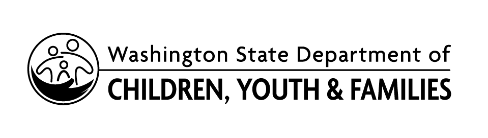 Reembolso por transporte mensual para el cuidadorCaregiver Monthly Transportation ReimbursementReembolso por transporte mensual para el cuidadorCaregiver Monthly Transportation ReimbursementReembolso por transporte mensual para el cuidadorCaregiver Monthly Transportation ReimbursementReembolso por transporte mensual para el cuidadorCaregiver Monthly Transportation ReimbursementReembolso por transporte mensual para el cuidadorCaregiver Monthly Transportation ReimbursementReembolso por transporte mensual para el cuidadorCaregiver Monthly Transportation ReimbursementReembolso por transporte mensual para el cuidadorCaregiver Monthly Transportation ReimbursementReembolso por transporte mensual para el cuidadorCaregiver Monthly Transportation ReimbursementReembolso por transporte mensual para el cuidadorCaregiver Monthly Transportation ReimbursementReembolso por transporte mensual para el cuidadorCaregiver Monthly Transportation ReimbursementReembolso por transporte mensual para el cuidadorCaregiver Monthly Transportation ReimbursementReembolso por transporte mensual para el cuidadorCaregiver Monthly Transportation ReimbursementReembolso por transporte mensual para el cuidadorCaregiver Monthly Transportation ReimbursementReembolso por transporte mensual para el cuidadorCaregiver Monthly Transportation ReimbursementReembolso por transporte mensual para el cuidadorCaregiver Monthly Transportation ReimbursementReembolso por transporte mensual para el cuidadorCaregiver Monthly Transportation ReimbursementReembolso por transporte mensual para el cuidadorCaregiver Monthly Transportation ReimbursementReembolso por transporte mensual para el cuidadorCaregiver Monthly Transportation ReimbursementReembolso por transporte mensual para el cuidadorCaregiver Monthly Transportation ReimbursementReembolso por transporte mensual para el cuidadorCaregiver Monthly Transportation ReimbursementLas millas recorridas reembolsables específicas para niños pueden incluir: Las millas recorridas reembolsables específicas para niños pueden incluir: Las millas recorridas reembolsables específicas para niños pueden incluir: Las millas recorridas reembolsables específicas para niños pueden incluir: Las millas recorridas reembolsables específicas para niños pueden incluir: Las millas recorridas reembolsables específicas para niños pueden incluir: Algunos ejemplos de actividades no reembolsables son: Algunos ejemplos de actividades no reembolsables son: Algunos ejemplos de actividades no reembolsables son: Algunos ejemplos de actividades no reembolsables son: Algunos ejemplos de actividades no reembolsables son: Algunos ejemplos de actividades no reembolsables son: Algunos ejemplos de actividades no reembolsables son: Algunos ejemplos de actividades no reembolsables son: Algunos ejemplos de actividades no reembolsables son: Algunos ejemplos de actividades no reembolsables son: Algunos ejemplos de actividades no reembolsables son: Algunos ejemplos de actividades no reembolsables son: Algunos ejemplos de actividades no reembolsables son: Algunos ejemplos de actividades no reembolsables son: Algunos ejemplos de actividades no reembolsables son: Algunos ejemplos de actividades no reembolsables son: Algunos ejemplos de actividades no reembolsables son: Algunos ejemplos de actividades no reembolsables son: Todos los gastos reembolsables deben satisfacer las necesidades del niño en lo referente a seguridad, estabilidad, educación y otras necesidades únicas que se identifican en el plan del caso del niño y que se indican a continuación: Tiempo familiar con los padres – los costos de transportar a los niños a las visitas con sus padres (permisible por el Título IV-E).Tiempo familiar con los hermanos – los costos de transportar a los niños a las visitas con sus hermanos (permisible por el Título IV-E).Trasporte hacia y desde las visitas para tiempo familiar padres-hijos / hermanos que dure más de tres horas y el regreso del cuidador al hogar (permisible por el Título IV-E).Transporte para mantener la estabilidad educativa (permisible por el Título IV-E).Audiencias en el tribunal.Actividades ordenadas por el tribunal.Citas médicas, citas dentales, sesiones de terapia o citas de WIC.Asistencia a las reuniones específicas para niños/jóvenes a solicitud del personal del DCYF.Sesiones de capacitación para cuidadores específicamente sobre niños aprobadas por el DCYF, incluyendo (para las cuales no se ofrecen subsidios a través de Alliance for Child Welfare): Capacitaciones específicas para las necesidades de los niños en el hogar, yCapacitación en primeros auxilios y HIV/BBP (Patógenos sanguíneos.)Participación en actividades extraescolares relacionadas con la escuela.Participación en actividades recreativas, entrenamientos o lecciones.Transporte hacia y desde el cuidado de relevo, para distancias que supera las 10 millas en cada sentido.Transporte hacia y desde el cuidado de niños, para distancias que superen el traslado al trabajo habitual del cuidador.Transporte hacia y desde citas del niño que supere las tres horas, y el regreso a casa del cuidador.Otros transportes necesarios para satisfacer las necesidades del niño identificadas en la planificación vigente del caso.Todos los gastos reembolsables deben satisfacer las necesidades del niño en lo referente a seguridad, estabilidad, educación y otras necesidades únicas que se identifican en el plan del caso del niño y que se indican a continuación: Tiempo familiar con los padres – los costos de transportar a los niños a las visitas con sus padres (permisible por el Título IV-E).Tiempo familiar con los hermanos – los costos de transportar a los niños a las visitas con sus hermanos (permisible por el Título IV-E).Trasporte hacia y desde las visitas para tiempo familiar padres-hijos / hermanos que dure más de tres horas y el regreso del cuidador al hogar (permisible por el Título IV-E).Transporte para mantener la estabilidad educativa (permisible por el Título IV-E).Audiencias en el tribunal.Actividades ordenadas por el tribunal.Citas médicas, citas dentales, sesiones de terapia o citas de WIC.Asistencia a las reuniones específicas para niños/jóvenes a solicitud del personal del DCYF.Sesiones de capacitación para cuidadores específicamente sobre niños aprobadas por el DCYF, incluyendo (para las cuales no se ofrecen subsidios a través de Alliance for Child Welfare): Capacitaciones específicas para las necesidades de los niños en el hogar, yCapacitación en primeros auxilios y HIV/BBP (Patógenos sanguíneos.)Participación en actividades extraescolares relacionadas con la escuela.Participación en actividades recreativas, entrenamientos o lecciones.Transporte hacia y desde el cuidado de relevo, para distancias que supera las 10 millas en cada sentido.Transporte hacia y desde el cuidado de niños, para distancias que superen el traslado al trabajo habitual del cuidador.Transporte hacia y desde citas del niño que supere las tres horas, y el regreso a casa del cuidador.Otros transportes necesarios para satisfacer las necesidades del niño identificadas en la planificación vigente del caso.Todos los gastos reembolsables deben satisfacer las necesidades del niño en lo referente a seguridad, estabilidad, educación y otras necesidades únicas que se identifican en el plan del caso del niño y que se indican a continuación: Tiempo familiar con los padres – los costos de transportar a los niños a las visitas con sus padres (permisible por el Título IV-E).Tiempo familiar con los hermanos – los costos de transportar a los niños a las visitas con sus hermanos (permisible por el Título IV-E).Trasporte hacia y desde las visitas para tiempo familiar padres-hijos / hermanos que dure más de tres horas y el regreso del cuidador al hogar (permisible por el Título IV-E).Transporte para mantener la estabilidad educativa (permisible por el Título IV-E).Audiencias en el tribunal.Actividades ordenadas por el tribunal.Citas médicas, citas dentales, sesiones de terapia o citas de WIC.Asistencia a las reuniones específicas para niños/jóvenes a solicitud del personal del DCYF.Sesiones de capacitación para cuidadores específicamente sobre niños aprobadas por el DCYF, incluyendo (para las cuales no se ofrecen subsidios a través de Alliance for Child Welfare): Capacitaciones específicas para las necesidades de los niños en el hogar, yCapacitación en primeros auxilios y HIV/BBP (Patógenos sanguíneos.)Participación en actividades extraescolares relacionadas con la escuela.Participación en actividades recreativas, entrenamientos o lecciones.Transporte hacia y desde el cuidado de relevo, para distancias que supera las 10 millas en cada sentido.Transporte hacia y desde el cuidado de niños, para distancias que superen el traslado al trabajo habitual del cuidador.Transporte hacia y desde citas del niño que supere las tres horas, y el regreso a casa del cuidador.Otros transportes necesarios para satisfacer las necesidades del niño identificadas en la planificación vigente del caso.Todos los gastos reembolsables deben satisfacer las necesidades del niño en lo referente a seguridad, estabilidad, educación y otras necesidades únicas que se identifican en el plan del caso del niño y que se indican a continuación: Tiempo familiar con los padres – los costos de transportar a los niños a las visitas con sus padres (permisible por el Título IV-E).Tiempo familiar con los hermanos – los costos de transportar a los niños a las visitas con sus hermanos (permisible por el Título IV-E).Trasporte hacia y desde las visitas para tiempo familiar padres-hijos / hermanos que dure más de tres horas y el regreso del cuidador al hogar (permisible por el Título IV-E).Transporte para mantener la estabilidad educativa (permisible por el Título IV-E).Audiencias en el tribunal.Actividades ordenadas por el tribunal.Citas médicas, citas dentales, sesiones de terapia o citas de WIC.Asistencia a las reuniones específicas para niños/jóvenes a solicitud del personal del DCYF.Sesiones de capacitación para cuidadores específicamente sobre niños aprobadas por el DCYF, incluyendo (para las cuales no se ofrecen subsidios a través de Alliance for Child Welfare): Capacitaciones específicas para las necesidades de los niños en el hogar, yCapacitación en primeros auxilios y HIV/BBP (Patógenos sanguíneos.)Participación en actividades extraescolares relacionadas con la escuela.Participación en actividades recreativas, entrenamientos o lecciones.Transporte hacia y desde el cuidado de relevo, para distancias que supera las 10 millas en cada sentido.Transporte hacia y desde el cuidado de niños, para distancias que superen el traslado al trabajo habitual del cuidador.Transporte hacia y desde citas del niño que supere las tres horas, y el regreso a casa del cuidador.Otros transportes necesarios para satisfacer las necesidades del niño identificadas en la planificación vigente del caso.Todos los gastos reembolsables deben satisfacer las necesidades del niño en lo referente a seguridad, estabilidad, educación y otras necesidades únicas que se identifican en el plan del caso del niño y que se indican a continuación: Tiempo familiar con los padres – los costos de transportar a los niños a las visitas con sus padres (permisible por el Título IV-E).Tiempo familiar con los hermanos – los costos de transportar a los niños a las visitas con sus hermanos (permisible por el Título IV-E).Trasporte hacia y desde las visitas para tiempo familiar padres-hijos / hermanos que dure más de tres horas y el regreso del cuidador al hogar (permisible por el Título IV-E).Transporte para mantener la estabilidad educativa (permisible por el Título IV-E).Audiencias en el tribunal.Actividades ordenadas por el tribunal.Citas médicas, citas dentales, sesiones de terapia o citas de WIC.Asistencia a las reuniones específicas para niños/jóvenes a solicitud del personal del DCYF.Sesiones de capacitación para cuidadores específicamente sobre niños aprobadas por el DCYF, incluyendo (para las cuales no se ofrecen subsidios a través de Alliance for Child Welfare): Capacitaciones específicas para las necesidades de los niños en el hogar, yCapacitación en primeros auxilios y HIV/BBP (Patógenos sanguíneos.)Participación en actividades extraescolares relacionadas con la escuela.Participación en actividades recreativas, entrenamientos o lecciones.Transporte hacia y desde el cuidado de relevo, para distancias que supera las 10 millas en cada sentido.Transporte hacia y desde el cuidado de niños, para distancias que superen el traslado al trabajo habitual del cuidador.Transporte hacia y desde citas del niño que supere las tres horas, y el regreso a casa del cuidador.Otros transportes necesarios para satisfacer las necesidades del niño identificadas en la planificación vigente del caso.Todos los gastos reembolsables deben satisfacer las necesidades del niño en lo referente a seguridad, estabilidad, educación y otras necesidades únicas que se identifican en el plan del caso del niño y que se indican a continuación: Tiempo familiar con los padres – los costos de transportar a los niños a las visitas con sus padres (permisible por el Título IV-E).Tiempo familiar con los hermanos – los costos de transportar a los niños a las visitas con sus hermanos (permisible por el Título IV-E).Trasporte hacia y desde las visitas para tiempo familiar padres-hijos / hermanos que dure más de tres horas y el regreso del cuidador al hogar (permisible por el Título IV-E).Transporte para mantener la estabilidad educativa (permisible por el Título IV-E).Audiencias en el tribunal.Actividades ordenadas por el tribunal.Citas médicas, citas dentales, sesiones de terapia o citas de WIC.Asistencia a las reuniones específicas para niños/jóvenes a solicitud del personal del DCYF.Sesiones de capacitación para cuidadores específicamente sobre niños aprobadas por el DCYF, incluyendo (para las cuales no se ofrecen subsidios a través de Alliance for Child Welfare): Capacitaciones específicas para las necesidades de los niños en el hogar, yCapacitación en primeros auxilios y HIV/BBP (Patógenos sanguíneos.)Participación en actividades extraescolares relacionadas con la escuela.Participación en actividades recreativas, entrenamientos o lecciones.Transporte hacia y desde el cuidado de relevo, para distancias que supera las 10 millas en cada sentido.Transporte hacia y desde el cuidado de niños, para distancias que superen el traslado al trabajo habitual del cuidador.Transporte hacia y desde citas del niño que supere las tres horas, y el regreso a casa del cuidador.Otros transportes necesarios para satisfacer las necesidades del niño identificadas en la planificación vigente del caso.Nota:  Las actividades de transporte que son parte de la crianza típica o para actividades adecuadas para el desarrollo o la edad no serán reembolsadas.Las actividades incluyen: Nota:  Las actividades de transporte que son parte de la crianza típica o para actividades adecuadas para el desarrollo o la edad no serán reembolsadas.Las actividades incluyen: Nota:  Las actividades de transporte que son parte de la crianza típica o para actividades adecuadas para el desarrollo o la edad no serán reembolsadas.Las actividades incluyen: Nota:  Las actividades de transporte que son parte de la crianza típica o para actividades adecuadas para el desarrollo o la edad no serán reembolsadas.Las actividades incluyen: Nota:  Las actividades de transporte que son parte de la crianza típica o para actividades adecuadas para el desarrollo o la edad no serán reembolsadas.Las actividades incluyen: Nota:  Las actividades de transporte que son parte de la crianza típica o para actividades adecuadas para el desarrollo o la edad no serán reembolsadas.Las actividades incluyen: Nota:  Las actividades de transporte que son parte de la crianza típica o para actividades adecuadas para el desarrollo o la edad no serán reembolsadas.Las actividades incluyen: Nota:  Las actividades de transporte que son parte de la crianza típica o para actividades adecuadas para el desarrollo o la edad no serán reembolsadas.Las actividades incluyen: Nota:  Las actividades de transporte que son parte de la crianza típica o para actividades adecuadas para el desarrollo o la edad no serán reembolsadas.Las actividades incluyen: Nota:  Las actividades de transporte que son parte de la crianza típica o para actividades adecuadas para el desarrollo o la edad no serán reembolsadas.Las actividades incluyen: Nota:  Las actividades de transporte que son parte de la crianza típica o para actividades adecuadas para el desarrollo o la edad no serán reembolsadas.Las actividades incluyen: Nota:  Las actividades de transporte que son parte de la crianza típica o para actividades adecuadas para el desarrollo o la edad no serán reembolsadas.Las actividades incluyen: Nota:  Las actividades de transporte que son parte de la crianza típica o para actividades adecuadas para el desarrollo o la edad no serán reembolsadas.Las actividades incluyen: Nota:  Las actividades de transporte que son parte de la crianza típica o para actividades adecuadas para el desarrollo o la edad no serán reembolsadas.Las actividades incluyen: Nota:  Las actividades de transporte que son parte de la crianza típica o para actividades adecuadas para el desarrollo o la edad no serán reembolsadas.Las actividades incluyen: Nota:  Las actividades de transporte que son parte de la crianza típica o para actividades adecuadas para el desarrollo o la edad no serán reembolsadas.Las actividades incluyen: Nota:  Las actividades de transporte que son parte de la crianza típica o para actividades adecuadas para el desarrollo o la edad no serán reembolsadas.Las actividades incluyen: Nota:  Las actividades de transporte que son parte de la crianza típica o para actividades adecuadas para el desarrollo o la edad no serán reembolsadas.Las actividades incluyen: Todos los gastos reembolsables deben satisfacer las necesidades del niño en lo referente a seguridad, estabilidad, educación y otras necesidades únicas que se identifican en el plan del caso del niño y que se indican a continuación: Tiempo familiar con los padres – los costos de transportar a los niños a las visitas con sus padres (permisible por el Título IV-E).Tiempo familiar con los hermanos – los costos de transportar a los niños a las visitas con sus hermanos (permisible por el Título IV-E).Trasporte hacia y desde las visitas para tiempo familiar padres-hijos / hermanos que dure más de tres horas y el regreso del cuidador al hogar (permisible por el Título IV-E).Transporte para mantener la estabilidad educativa (permisible por el Título IV-E).Audiencias en el tribunal.Actividades ordenadas por el tribunal.Citas médicas, citas dentales, sesiones de terapia o citas de WIC.Asistencia a las reuniones específicas para niños/jóvenes a solicitud del personal del DCYF.Sesiones de capacitación para cuidadores específicamente sobre niños aprobadas por el DCYF, incluyendo (para las cuales no se ofrecen subsidios a través de Alliance for Child Welfare): Capacitaciones específicas para las necesidades de los niños en el hogar, yCapacitación en primeros auxilios y HIV/BBP (Patógenos sanguíneos.)Participación en actividades extraescolares relacionadas con la escuela.Participación en actividades recreativas, entrenamientos o lecciones.Transporte hacia y desde el cuidado de relevo, para distancias que supera las 10 millas en cada sentido.Transporte hacia y desde el cuidado de niños, para distancias que superen el traslado al trabajo habitual del cuidador.Transporte hacia y desde citas del niño que supere las tres horas, y el regreso a casa del cuidador.Otros transportes necesarios para satisfacer las necesidades del niño identificadas en la planificación vigente del caso.Todos los gastos reembolsables deben satisfacer las necesidades del niño en lo referente a seguridad, estabilidad, educación y otras necesidades únicas que se identifican en el plan del caso del niño y que se indican a continuación: Tiempo familiar con los padres – los costos de transportar a los niños a las visitas con sus padres (permisible por el Título IV-E).Tiempo familiar con los hermanos – los costos de transportar a los niños a las visitas con sus hermanos (permisible por el Título IV-E).Trasporte hacia y desde las visitas para tiempo familiar padres-hijos / hermanos que dure más de tres horas y el regreso del cuidador al hogar (permisible por el Título IV-E).Transporte para mantener la estabilidad educativa (permisible por el Título IV-E).Audiencias en el tribunal.Actividades ordenadas por el tribunal.Citas médicas, citas dentales, sesiones de terapia o citas de WIC.Asistencia a las reuniones específicas para niños/jóvenes a solicitud del personal del DCYF.Sesiones de capacitación para cuidadores específicamente sobre niños aprobadas por el DCYF, incluyendo (para las cuales no se ofrecen subsidios a través de Alliance for Child Welfare): Capacitaciones específicas para las necesidades de los niños en el hogar, yCapacitación en primeros auxilios y HIV/BBP (Patógenos sanguíneos.)Participación en actividades extraescolares relacionadas con la escuela.Participación en actividades recreativas, entrenamientos o lecciones.Transporte hacia y desde el cuidado de relevo, para distancias que supera las 10 millas en cada sentido.Transporte hacia y desde el cuidado de niños, para distancias que superen el traslado al trabajo habitual del cuidador.Transporte hacia y desde citas del niño que supere las tres horas, y el regreso a casa del cuidador.Otros transportes necesarios para satisfacer las necesidades del niño identificadas en la planificación vigente del caso.Todos los gastos reembolsables deben satisfacer las necesidades del niño en lo referente a seguridad, estabilidad, educación y otras necesidades únicas que se identifican en el plan del caso del niño y que se indican a continuación: Tiempo familiar con los padres – los costos de transportar a los niños a las visitas con sus padres (permisible por el Título IV-E).Tiempo familiar con los hermanos – los costos de transportar a los niños a las visitas con sus hermanos (permisible por el Título IV-E).Trasporte hacia y desde las visitas para tiempo familiar padres-hijos / hermanos que dure más de tres horas y el regreso del cuidador al hogar (permisible por el Título IV-E).Transporte para mantener la estabilidad educativa (permisible por el Título IV-E).Audiencias en el tribunal.Actividades ordenadas por el tribunal.Citas médicas, citas dentales, sesiones de terapia o citas de WIC.Asistencia a las reuniones específicas para niños/jóvenes a solicitud del personal del DCYF.Sesiones de capacitación para cuidadores específicamente sobre niños aprobadas por el DCYF, incluyendo (para las cuales no se ofrecen subsidios a través de Alliance for Child Welfare): Capacitaciones específicas para las necesidades de los niños en el hogar, yCapacitación en primeros auxilios y HIV/BBP (Patógenos sanguíneos.)Participación en actividades extraescolares relacionadas con la escuela.Participación en actividades recreativas, entrenamientos o lecciones.Transporte hacia y desde el cuidado de relevo, para distancias que supera las 10 millas en cada sentido.Transporte hacia y desde el cuidado de niños, para distancias que superen el traslado al trabajo habitual del cuidador.Transporte hacia y desde citas del niño que supere las tres horas, y el regreso a casa del cuidador.Otros transportes necesarios para satisfacer las necesidades del niño identificadas en la planificación vigente del caso.Todos los gastos reembolsables deben satisfacer las necesidades del niño en lo referente a seguridad, estabilidad, educación y otras necesidades únicas que se identifican en el plan del caso del niño y que se indican a continuación: Tiempo familiar con los padres – los costos de transportar a los niños a las visitas con sus padres (permisible por el Título IV-E).Tiempo familiar con los hermanos – los costos de transportar a los niños a las visitas con sus hermanos (permisible por el Título IV-E).Trasporte hacia y desde las visitas para tiempo familiar padres-hijos / hermanos que dure más de tres horas y el regreso del cuidador al hogar (permisible por el Título IV-E).Transporte para mantener la estabilidad educativa (permisible por el Título IV-E).Audiencias en el tribunal.Actividades ordenadas por el tribunal.Citas médicas, citas dentales, sesiones de terapia o citas de WIC.Asistencia a las reuniones específicas para niños/jóvenes a solicitud del personal del DCYF.Sesiones de capacitación para cuidadores específicamente sobre niños aprobadas por el DCYF, incluyendo (para las cuales no se ofrecen subsidios a través de Alliance for Child Welfare): Capacitaciones específicas para las necesidades de los niños en el hogar, yCapacitación en primeros auxilios y HIV/BBP (Patógenos sanguíneos.)Participación en actividades extraescolares relacionadas con la escuela.Participación en actividades recreativas, entrenamientos o lecciones.Transporte hacia y desde el cuidado de relevo, para distancias que supera las 10 millas en cada sentido.Transporte hacia y desde el cuidado de niños, para distancias que superen el traslado al trabajo habitual del cuidador.Transporte hacia y desde citas del niño que supere las tres horas, y el regreso a casa del cuidador.Otros transportes necesarios para satisfacer las necesidades del niño identificadas en la planificación vigente del caso.Todos los gastos reembolsables deben satisfacer las necesidades del niño en lo referente a seguridad, estabilidad, educación y otras necesidades únicas que se identifican en el plan del caso del niño y que se indican a continuación: Tiempo familiar con los padres – los costos de transportar a los niños a las visitas con sus padres (permisible por el Título IV-E).Tiempo familiar con los hermanos – los costos de transportar a los niños a las visitas con sus hermanos (permisible por el Título IV-E).Trasporte hacia y desde las visitas para tiempo familiar padres-hijos / hermanos que dure más de tres horas y el regreso del cuidador al hogar (permisible por el Título IV-E).Transporte para mantener la estabilidad educativa (permisible por el Título IV-E).Audiencias en el tribunal.Actividades ordenadas por el tribunal.Citas médicas, citas dentales, sesiones de terapia o citas de WIC.Asistencia a las reuniones específicas para niños/jóvenes a solicitud del personal del DCYF.Sesiones de capacitación para cuidadores específicamente sobre niños aprobadas por el DCYF, incluyendo (para las cuales no se ofrecen subsidios a través de Alliance for Child Welfare): Capacitaciones específicas para las necesidades de los niños en el hogar, yCapacitación en primeros auxilios y HIV/BBP (Patógenos sanguíneos.)Participación en actividades extraescolares relacionadas con la escuela.Participación en actividades recreativas, entrenamientos o lecciones.Transporte hacia y desde el cuidado de relevo, para distancias que supera las 10 millas en cada sentido.Transporte hacia y desde el cuidado de niños, para distancias que superen el traslado al trabajo habitual del cuidador.Transporte hacia y desde citas del niño que supere las tres horas, y el regreso a casa del cuidador.Otros transportes necesarios para satisfacer las necesidades del niño identificadas en la planificación vigente del caso.Todos los gastos reembolsables deben satisfacer las necesidades del niño en lo referente a seguridad, estabilidad, educación y otras necesidades únicas que se identifican en el plan del caso del niño y que se indican a continuación: Tiempo familiar con los padres – los costos de transportar a los niños a las visitas con sus padres (permisible por el Título IV-E).Tiempo familiar con los hermanos – los costos de transportar a los niños a las visitas con sus hermanos (permisible por el Título IV-E).Trasporte hacia y desde las visitas para tiempo familiar padres-hijos / hermanos que dure más de tres horas y el regreso del cuidador al hogar (permisible por el Título IV-E).Transporte para mantener la estabilidad educativa (permisible por el Título IV-E).Audiencias en el tribunal.Actividades ordenadas por el tribunal.Citas médicas, citas dentales, sesiones de terapia o citas de WIC.Asistencia a las reuniones específicas para niños/jóvenes a solicitud del personal del DCYF.Sesiones de capacitación para cuidadores específicamente sobre niños aprobadas por el DCYF, incluyendo (para las cuales no se ofrecen subsidios a través de Alliance for Child Welfare): Capacitaciones específicas para las necesidades de los niños en el hogar, yCapacitación en primeros auxilios y HIV/BBP (Patógenos sanguíneos.)Participación en actividades extraescolares relacionadas con la escuela.Participación en actividades recreativas, entrenamientos o lecciones.Transporte hacia y desde el cuidado de relevo, para distancias que supera las 10 millas en cada sentido.Transporte hacia y desde el cuidado de niños, para distancias que superen el traslado al trabajo habitual del cuidador.Transporte hacia y desde citas del niño que supere las tres horas, y el regreso a casa del cuidador.Otros transportes necesarios para satisfacer las necesidades del niño identificadas en la planificación vigente del caso.Cortes de cabelloCortes de cabelloCortes de cabelloCortes de cabelloCortes de cabelloFiestas de cumpleaños o comprasFiestas de cumpleaños o comprasFiestas de cumpleaños o comprasFiestas de cumpleaños o comprasFiestas de cumpleaños o comprasFiestas de cumpleaños o comprasFiestas de cumpleaños o comprasFiestas de cumpleaños o comprasFiestas de cumpleaños o comprasFiestas de cumpleaños o comprasTodos los gastos reembolsables deben satisfacer las necesidades del niño en lo referente a seguridad, estabilidad, educación y otras necesidades únicas que se identifican en el plan del caso del niño y que se indican a continuación: Tiempo familiar con los padres – los costos de transportar a los niños a las visitas con sus padres (permisible por el Título IV-E).Tiempo familiar con los hermanos – los costos de transportar a los niños a las visitas con sus hermanos (permisible por el Título IV-E).Trasporte hacia y desde las visitas para tiempo familiar padres-hijos / hermanos que dure más de tres horas y el regreso del cuidador al hogar (permisible por el Título IV-E).Transporte para mantener la estabilidad educativa (permisible por el Título IV-E).Audiencias en el tribunal.Actividades ordenadas por el tribunal.Citas médicas, citas dentales, sesiones de terapia o citas de WIC.Asistencia a las reuniones específicas para niños/jóvenes a solicitud del personal del DCYF.Sesiones de capacitación para cuidadores específicamente sobre niños aprobadas por el DCYF, incluyendo (para las cuales no se ofrecen subsidios a través de Alliance for Child Welfare): Capacitaciones específicas para las necesidades de los niños en el hogar, yCapacitación en primeros auxilios y HIV/BBP (Patógenos sanguíneos.)Participación en actividades extraescolares relacionadas con la escuela.Participación en actividades recreativas, entrenamientos o lecciones.Transporte hacia y desde el cuidado de relevo, para distancias que supera las 10 millas en cada sentido.Transporte hacia y desde el cuidado de niños, para distancias que superen el traslado al trabajo habitual del cuidador.Transporte hacia y desde citas del niño que supere las tres horas, y el regreso a casa del cuidador.Otros transportes necesarios para satisfacer las necesidades del niño identificadas en la planificación vigente del caso.Todos los gastos reembolsables deben satisfacer las necesidades del niño en lo referente a seguridad, estabilidad, educación y otras necesidades únicas que se identifican en el plan del caso del niño y que se indican a continuación: Tiempo familiar con los padres – los costos de transportar a los niños a las visitas con sus padres (permisible por el Título IV-E).Tiempo familiar con los hermanos – los costos de transportar a los niños a las visitas con sus hermanos (permisible por el Título IV-E).Trasporte hacia y desde las visitas para tiempo familiar padres-hijos / hermanos que dure más de tres horas y el regreso del cuidador al hogar (permisible por el Título IV-E).Transporte para mantener la estabilidad educativa (permisible por el Título IV-E).Audiencias en el tribunal.Actividades ordenadas por el tribunal.Citas médicas, citas dentales, sesiones de terapia o citas de WIC.Asistencia a las reuniones específicas para niños/jóvenes a solicitud del personal del DCYF.Sesiones de capacitación para cuidadores específicamente sobre niños aprobadas por el DCYF, incluyendo (para las cuales no se ofrecen subsidios a través de Alliance for Child Welfare): Capacitaciones específicas para las necesidades de los niños en el hogar, yCapacitación en primeros auxilios y HIV/BBP (Patógenos sanguíneos.)Participación en actividades extraescolares relacionadas con la escuela.Participación en actividades recreativas, entrenamientos o lecciones.Transporte hacia y desde el cuidado de relevo, para distancias que supera las 10 millas en cada sentido.Transporte hacia y desde el cuidado de niños, para distancias que superen el traslado al trabajo habitual del cuidador.Transporte hacia y desde citas del niño que supere las tres horas, y el regreso a casa del cuidador.Otros transportes necesarios para satisfacer las necesidades del niño identificadas en la planificación vigente del caso.Todos los gastos reembolsables deben satisfacer las necesidades del niño en lo referente a seguridad, estabilidad, educación y otras necesidades únicas que se identifican en el plan del caso del niño y que se indican a continuación: Tiempo familiar con los padres – los costos de transportar a los niños a las visitas con sus padres (permisible por el Título IV-E).Tiempo familiar con los hermanos – los costos de transportar a los niños a las visitas con sus hermanos (permisible por el Título IV-E).Trasporte hacia y desde las visitas para tiempo familiar padres-hijos / hermanos que dure más de tres horas y el regreso del cuidador al hogar (permisible por el Título IV-E).Transporte para mantener la estabilidad educativa (permisible por el Título IV-E).Audiencias en el tribunal.Actividades ordenadas por el tribunal.Citas médicas, citas dentales, sesiones de terapia o citas de WIC.Asistencia a las reuniones específicas para niños/jóvenes a solicitud del personal del DCYF.Sesiones de capacitación para cuidadores específicamente sobre niños aprobadas por el DCYF, incluyendo (para las cuales no se ofrecen subsidios a través de Alliance for Child Welfare): Capacitaciones específicas para las necesidades de los niños en el hogar, yCapacitación en primeros auxilios y HIV/BBP (Patógenos sanguíneos.)Participación en actividades extraescolares relacionadas con la escuela.Participación en actividades recreativas, entrenamientos o lecciones.Transporte hacia y desde el cuidado de relevo, para distancias que supera las 10 millas en cada sentido.Transporte hacia y desde el cuidado de niños, para distancias que superen el traslado al trabajo habitual del cuidador.Transporte hacia y desde citas del niño que supere las tres horas, y el regreso a casa del cuidador.Otros transportes necesarios para satisfacer las necesidades del niño identificadas en la planificación vigente del caso.Todos los gastos reembolsables deben satisfacer las necesidades del niño en lo referente a seguridad, estabilidad, educación y otras necesidades únicas que se identifican en el plan del caso del niño y que se indican a continuación: Tiempo familiar con los padres – los costos de transportar a los niños a las visitas con sus padres (permisible por el Título IV-E).Tiempo familiar con los hermanos – los costos de transportar a los niños a las visitas con sus hermanos (permisible por el Título IV-E).Trasporte hacia y desde las visitas para tiempo familiar padres-hijos / hermanos que dure más de tres horas y el regreso del cuidador al hogar (permisible por el Título IV-E).Transporte para mantener la estabilidad educativa (permisible por el Título IV-E).Audiencias en el tribunal.Actividades ordenadas por el tribunal.Citas médicas, citas dentales, sesiones de terapia o citas de WIC.Asistencia a las reuniones específicas para niños/jóvenes a solicitud del personal del DCYF.Sesiones de capacitación para cuidadores específicamente sobre niños aprobadas por el DCYF, incluyendo (para las cuales no se ofrecen subsidios a través de Alliance for Child Welfare): Capacitaciones específicas para las necesidades de los niños en el hogar, yCapacitación en primeros auxilios y HIV/BBP (Patógenos sanguíneos.)Participación en actividades extraescolares relacionadas con la escuela.Participación en actividades recreativas, entrenamientos o lecciones.Transporte hacia y desde el cuidado de relevo, para distancias que supera las 10 millas en cada sentido.Transporte hacia y desde el cuidado de niños, para distancias que superen el traslado al trabajo habitual del cuidador.Transporte hacia y desde citas del niño que supere las tres horas, y el regreso a casa del cuidador.Otros transportes necesarios para satisfacer las necesidades del niño identificadas en la planificación vigente del caso.Todos los gastos reembolsables deben satisfacer las necesidades del niño en lo referente a seguridad, estabilidad, educación y otras necesidades únicas que se identifican en el plan del caso del niño y que se indican a continuación: Tiempo familiar con los padres – los costos de transportar a los niños a las visitas con sus padres (permisible por el Título IV-E).Tiempo familiar con los hermanos – los costos de transportar a los niños a las visitas con sus hermanos (permisible por el Título IV-E).Trasporte hacia y desde las visitas para tiempo familiar padres-hijos / hermanos que dure más de tres horas y el regreso del cuidador al hogar (permisible por el Título IV-E).Transporte para mantener la estabilidad educativa (permisible por el Título IV-E).Audiencias en el tribunal.Actividades ordenadas por el tribunal.Citas médicas, citas dentales, sesiones de terapia o citas de WIC.Asistencia a las reuniones específicas para niños/jóvenes a solicitud del personal del DCYF.Sesiones de capacitación para cuidadores específicamente sobre niños aprobadas por el DCYF, incluyendo (para las cuales no se ofrecen subsidios a través de Alliance for Child Welfare): Capacitaciones específicas para las necesidades de los niños en el hogar, yCapacitación en primeros auxilios y HIV/BBP (Patógenos sanguíneos.)Participación en actividades extraescolares relacionadas con la escuela.Participación en actividades recreativas, entrenamientos o lecciones.Transporte hacia y desde el cuidado de relevo, para distancias que supera las 10 millas en cada sentido.Transporte hacia y desde el cuidado de niños, para distancias que superen el traslado al trabajo habitual del cuidador.Transporte hacia y desde citas del niño que supere las tres horas, y el regreso a casa del cuidador.Otros transportes necesarios para satisfacer las necesidades del niño identificadas en la planificación vigente del caso.Todos los gastos reembolsables deben satisfacer las necesidades del niño en lo referente a seguridad, estabilidad, educación y otras necesidades únicas que se identifican en el plan del caso del niño y que se indican a continuación: Tiempo familiar con los padres – los costos de transportar a los niños a las visitas con sus padres (permisible por el Título IV-E).Tiempo familiar con los hermanos – los costos de transportar a los niños a las visitas con sus hermanos (permisible por el Título IV-E).Trasporte hacia y desde las visitas para tiempo familiar padres-hijos / hermanos que dure más de tres horas y el regreso del cuidador al hogar (permisible por el Título IV-E).Transporte para mantener la estabilidad educativa (permisible por el Título IV-E).Audiencias en el tribunal.Actividades ordenadas por el tribunal.Citas médicas, citas dentales, sesiones de terapia o citas de WIC.Asistencia a las reuniones específicas para niños/jóvenes a solicitud del personal del DCYF.Sesiones de capacitación para cuidadores específicamente sobre niños aprobadas por el DCYF, incluyendo (para las cuales no se ofrecen subsidios a través de Alliance for Child Welfare): Capacitaciones específicas para las necesidades de los niños en el hogar, yCapacitación en primeros auxilios y HIV/BBP (Patógenos sanguíneos.)Participación en actividades extraescolares relacionadas con la escuela.Participación en actividades recreativas, entrenamientos o lecciones.Transporte hacia y desde el cuidado de relevo, para distancias que supera las 10 millas en cada sentido.Transporte hacia y desde el cuidado de niños, para distancias que superen el traslado al trabajo habitual del cuidador.Transporte hacia y desde citas del niño que supere las tres horas, y el regreso a casa del cuidador.Otros transportes necesarios para satisfacer las necesidades del niño identificadas en la planificación vigente del caso.Eventos deportivosEventos deportivosEventos deportivosEventos deportivosEventos deportivosEscuela – excepto por lo indicado en el punto 4 Escuela – excepto por lo indicado en el punto 4 Escuela – excepto por lo indicado en el punto 4 Escuela – excepto por lo indicado en el punto 4 Escuela – excepto por lo indicado en el punto 4 Escuela – excepto por lo indicado en el punto 4 Escuela – excepto por lo indicado en el punto 4 Escuela – excepto por lo indicado en el punto 4 Escuela – excepto por lo indicado en el punto 4 Escuela – excepto por lo indicado en el punto 4 Todos los gastos reembolsables deben satisfacer las necesidades del niño en lo referente a seguridad, estabilidad, educación y otras necesidades únicas que se identifican en el plan del caso del niño y que se indican a continuación: Tiempo familiar con los padres – los costos de transportar a los niños a las visitas con sus padres (permisible por el Título IV-E).Tiempo familiar con los hermanos – los costos de transportar a los niños a las visitas con sus hermanos (permisible por el Título IV-E).Trasporte hacia y desde las visitas para tiempo familiar padres-hijos / hermanos que dure más de tres horas y el regreso del cuidador al hogar (permisible por el Título IV-E).Transporte para mantener la estabilidad educativa (permisible por el Título IV-E).Audiencias en el tribunal.Actividades ordenadas por el tribunal.Citas médicas, citas dentales, sesiones de terapia o citas de WIC.Asistencia a las reuniones específicas para niños/jóvenes a solicitud del personal del DCYF.Sesiones de capacitación para cuidadores específicamente sobre niños aprobadas por el DCYF, incluyendo (para las cuales no se ofrecen subsidios a través de Alliance for Child Welfare): Capacitaciones específicas para las necesidades de los niños en el hogar, yCapacitación en primeros auxilios y HIV/BBP (Patógenos sanguíneos.)Participación en actividades extraescolares relacionadas con la escuela.Participación en actividades recreativas, entrenamientos o lecciones.Transporte hacia y desde el cuidado de relevo, para distancias que supera las 10 millas en cada sentido.Transporte hacia y desde el cuidado de niños, para distancias que superen el traslado al trabajo habitual del cuidador.Transporte hacia y desde citas del niño que supere las tres horas, y el regreso a casa del cuidador.Otros transportes necesarios para satisfacer las necesidades del niño identificadas en la planificación vigente del caso.Todos los gastos reembolsables deben satisfacer las necesidades del niño en lo referente a seguridad, estabilidad, educación y otras necesidades únicas que se identifican en el plan del caso del niño y que se indican a continuación: Tiempo familiar con los padres – los costos de transportar a los niños a las visitas con sus padres (permisible por el Título IV-E).Tiempo familiar con los hermanos – los costos de transportar a los niños a las visitas con sus hermanos (permisible por el Título IV-E).Trasporte hacia y desde las visitas para tiempo familiar padres-hijos / hermanos que dure más de tres horas y el regreso del cuidador al hogar (permisible por el Título IV-E).Transporte para mantener la estabilidad educativa (permisible por el Título IV-E).Audiencias en el tribunal.Actividades ordenadas por el tribunal.Citas médicas, citas dentales, sesiones de terapia o citas de WIC.Asistencia a las reuniones específicas para niños/jóvenes a solicitud del personal del DCYF.Sesiones de capacitación para cuidadores específicamente sobre niños aprobadas por el DCYF, incluyendo (para las cuales no se ofrecen subsidios a través de Alliance for Child Welfare): Capacitaciones específicas para las necesidades de los niños en el hogar, yCapacitación en primeros auxilios y HIV/BBP (Patógenos sanguíneos.)Participación en actividades extraescolares relacionadas con la escuela.Participación en actividades recreativas, entrenamientos o lecciones.Transporte hacia y desde el cuidado de relevo, para distancias que supera las 10 millas en cada sentido.Transporte hacia y desde el cuidado de niños, para distancias que superen el traslado al trabajo habitual del cuidador.Transporte hacia y desde citas del niño que supere las tres horas, y el regreso a casa del cuidador.Otros transportes necesarios para satisfacer las necesidades del niño identificadas en la planificación vigente del caso.Todos los gastos reembolsables deben satisfacer las necesidades del niño en lo referente a seguridad, estabilidad, educación y otras necesidades únicas que se identifican en el plan del caso del niño y que se indican a continuación: Tiempo familiar con los padres – los costos de transportar a los niños a las visitas con sus padres (permisible por el Título IV-E).Tiempo familiar con los hermanos – los costos de transportar a los niños a las visitas con sus hermanos (permisible por el Título IV-E).Trasporte hacia y desde las visitas para tiempo familiar padres-hijos / hermanos que dure más de tres horas y el regreso del cuidador al hogar (permisible por el Título IV-E).Transporte para mantener la estabilidad educativa (permisible por el Título IV-E).Audiencias en el tribunal.Actividades ordenadas por el tribunal.Citas médicas, citas dentales, sesiones de terapia o citas de WIC.Asistencia a las reuniones específicas para niños/jóvenes a solicitud del personal del DCYF.Sesiones de capacitación para cuidadores específicamente sobre niños aprobadas por el DCYF, incluyendo (para las cuales no se ofrecen subsidios a través de Alliance for Child Welfare): Capacitaciones específicas para las necesidades de los niños en el hogar, yCapacitación en primeros auxilios y HIV/BBP (Patógenos sanguíneos.)Participación en actividades extraescolares relacionadas con la escuela.Participación en actividades recreativas, entrenamientos o lecciones.Transporte hacia y desde el cuidado de relevo, para distancias que supera las 10 millas en cada sentido.Transporte hacia y desde el cuidado de niños, para distancias que superen el traslado al trabajo habitual del cuidador.Transporte hacia y desde citas del niño que supere las tres horas, y el regreso a casa del cuidador.Otros transportes necesarios para satisfacer las necesidades del niño identificadas en la planificación vigente del caso.Todos los gastos reembolsables deben satisfacer las necesidades del niño en lo referente a seguridad, estabilidad, educación y otras necesidades únicas que se identifican en el plan del caso del niño y que se indican a continuación: Tiempo familiar con los padres – los costos de transportar a los niños a las visitas con sus padres (permisible por el Título IV-E).Tiempo familiar con los hermanos – los costos de transportar a los niños a las visitas con sus hermanos (permisible por el Título IV-E).Trasporte hacia y desde las visitas para tiempo familiar padres-hijos / hermanos que dure más de tres horas y el regreso del cuidador al hogar (permisible por el Título IV-E).Transporte para mantener la estabilidad educativa (permisible por el Título IV-E).Audiencias en el tribunal.Actividades ordenadas por el tribunal.Citas médicas, citas dentales, sesiones de terapia o citas de WIC.Asistencia a las reuniones específicas para niños/jóvenes a solicitud del personal del DCYF.Sesiones de capacitación para cuidadores específicamente sobre niños aprobadas por el DCYF, incluyendo (para las cuales no se ofrecen subsidios a través de Alliance for Child Welfare): Capacitaciones específicas para las necesidades de los niños en el hogar, yCapacitación en primeros auxilios y HIV/BBP (Patógenos sanguíneos.)Participación en actividades extraescolares relacionadas con la escuela.Participación en actividades recreativas, entrenamientos o lecciones.Transporte hacia y desde el cuidado de relevo, para distancias que supera las 10 millas en cada sentido.Transporte hacia y desde el cuidado de niños, para distancias que superen el traslado al trabajo habitual del cuidador.Transporte hacia y desde citas del niño que supere las tres horas, y el regreso a casa del cuidador.Otros transportes necesarios para satisfacer las necesidades del niño identificadas en la planificación vigente del caso.Todos los gastos reembolsables deben satisfacer las necesidades del niño en lo referente a seguridad, estabilidad, educación y otras necesidades únicas que se identifican en el plan del caso del niño y que se indican a continuación: Tiempo familiar con los padres – los costos de transportar a los niños a las visitas con sus padres (permisible por el Título IV-E).Tiempo familiar con los hermanos – los costos de transportar a los niños a las visitas con sus hermanos (permisible por el Título IV-E).Trasporte hacia y desde las visitas para tiempo familiar padres-hijos / hermanos que dure más de tres horas y el regreso del cuidador al hogar (permisible por el Título IV-E).Transporte para mantener la estabilidad educativa (permisible por el Título IV-E).Audiencias en el tribunal.Actividades ordenadas por el tribunal.Citas médicas, citas dentales, sesiones de terapia o citas de WIC.Asistencia a las reuniones específicas para niños/jóvenes a solicitud del personal del DCYF.Sesiones de capacitación para cuidadores específicamente sobre niños aprobadas por el DCYF, incluyendo (para las cuales no se ofrecen subsidios a través de Alliance for Child Welfare): Capacitaciones específicas para las necesidades de los niños en el hogar, yCapacitación en primeros auxilios y HIV/BBP (Patógenos sanguíneos.)Participación en actividades extraescolares relacionadas con la escuela.Participación en actividades recreativas, entrenamientos o lecciones.Transporte hacia y desde el cuidado de relevo, para distancias que supera las 10 millas en cada sentido.Transporte hacia y desde el cuidado de niños, para distancias que superen el traslado al trabajo habitual del cuidador.Transporte hacia y desde citas del niño que supere las tres horas, y el regreso a casa del cuidador.Otros transportes necesarios para satisfacer las necesidades del niño identificadas en la planificación vigente del caso.Todos los gastos reembolsables deben satisfacer las necesidades del niño en lo referente a seguridad, estabilidad, educación y otras necesidades únicas que se identifican en el plan del caso del niño y que se indican a continuación: Tiempo familiar con los padres – los costos de transportar a los niños a las visitas con sus padres (permisible por el Título IV-E).Tiempo familiar con los hermanos – los costos de transportar a los niños a las visitas con sus hermanos (permisible por el Título IV-E).Trasporte hacia y desde las visitas para tiempo familiar padres-hijos / hermanos que dure más de tres horas y el regreso del cuidador al hogar (permisible por el Título IV-E).Transporte para mantener la estabilidad educativa (permisible por el Título IV-E).Audiencias en el tribunal.Actividades ordenadas por el tribunal.Citas médicas, citas dentales, sesiones de terapia o citas de WIC.Asistencia a las reuniones específicas para niños/jóvenes a solicitud del personal del DCYF.Sesiones de capacitación para cuidadores específicamente sobre niños aprobadas por el DCYF, incluyendo (para las cuales no se ofrecen subsidios a través de Alliance for Child Welfare): Capacitaciones específicas para las necesidades de los niños en el hogar, yCapacitación en primeros auxilios y HIV/BBP (Patógenos sanguíneos.)Participación en actividades extraescolares relacionadas con la escuela.Participación en actividades recreativas, entrenamientos o lecciones.Transporte hacia y desde el cuidado de relevo, para distancias que supera las 10 millas en cada sentido.Transporte hacia y desde el cuidado de niños, para distancias que superen el traslado al trabajo habitual del cuidador.Transporte hacia y desde citas del niño que supere las tres horas, y el regreso a casa del cuidador.Otros transportes necesarios para satisfacer las necesidades del niño identificadas en la planificación vigente del caso.VacacionesVacacionesVacacionesVacacionesVacacionesTodos los gastos reembolsables deben satisfacer las necesidades del niño en lo referente a seguridad, estabilidad, educación y otras necesidades únicas que se identifican en el plan del caso del niño y que se indican a continuación: Tiempo familiar con los padres – los costos de transportar a los niños a las visitas con sus padres (permisible por el Título IV-E).Tiempo familiar con los hermanos – los costos de transportar a los niños a las visitas con sus hermanos (permisible por el Título IV-E).Trasporte hacia y desde las visitas para tiempo familiar padres-hijos / hermanos que dure más de tres horas y el regreso del cuidador al hogar (permisible por el Título IV-E).Transporte para mantener la estabilidad educativa (permisible por el Título IV-E).Audiencias en el tribunal.Actividades ordenadas por el tribunal.Citas médicas, citas dentales, sesiones de terapia o citas de WIC.Asistencia a las reuniones específicas para niños/jóvenes a solicitud del personal del DCYF.Sesiones de capacitación para cuidadores específicamente sobre niños aprobadas por el DCYF, incluyendo (para las cuales no se ofrecen subsidios a través de Alliance for Child Welfare): Capacitaciones específicas para las necesidades de los niños en el hogar, yCapacitación en primeros auxilios y HIV/BBP (Patógenos sanguíneos.)Participación en actividades extraescolares relacionadas con la escuela.Participación en actividades recreativas, entrenamientos o lecciones.Transporte hacia y desde el cuidado de relevo, para distancias que supera las 10 millas en cada sentido.Transporte hacia y desde el cuidado de niños, para distancias que superen el traslado al trabajo habitual del cuidador.Transporte hacia y desde citas del niño que supere las tres horas, y el regreso a casa del cuidador.Otros transportes necesarios para satisfacer las necesidades del niño identificadas en la planificación vigente del caso.Todos los gastos reembolsables deben satisfacer las necesidades del niño en lo referente a seguridad, estabilidad, educación y otras necesidades únicas que se identifican en el plan del caso del niño y que se indican a continuación: Tiempo familiar con los padres – los costos de transportar a los niños a las visitas con sus padres (permisible por el Título IV-E).Tiempo familiar con los hermanos – los costos de transportar a los niños a las visitas con sus hermanos (permisible por el Título IV-E).Trasporte hacia y desde las visitas para tiempo familiar padres-hijos / hermanos que dure más de tres horas y el regreso del cuidador al hogar (permisible por el Título IV-E).Transporte para mantener la estabilidad educativa (permisible por el Título IV-E).Audiencias en el tribunal.Actividades ordenadas por el tribunal.Citas médicas, citas dentales, sesiones de terapia o citas de WIC.Asistencia a las reuniones específicas para niños/jóvenes a solicitud del personal del DCYF.Sesiones de capacitación para cuidadores específicamente sobre niños aprobadas por el DCYF, incluyendo (para las cuales no se ofrecen subsidios a través de Alliance for Child Welfare): Capacitaciones específicas para las necesidades de los niños en el hogar, yCapacitación en primeros auxilios y HIV/BBP (Patógenos sanguíneos.)Participación en actividades extraescolares relacionadas con la escuela.Participación en actividades recreativas, entrenamientos o lecciones.Transporte hacia y desde el cuidado de relevo, para distancias que supera las 10 millas en cada sentido.Transporte hacia y desde el cuidado de niños, para distancias que superen el traslado al trabajo habitual del cuidador.Transporte hacia y desde citas del niño que supere las tres horas, y el regreso a casa del cuidador.Otros transportes necesarios para satisfacer las necesidades del niño identificadas en la planificación vigente del caso.Todos los gastos reembolsables deben satisfacer las necesidades del niño en lo referente a seguridad, estabilidad, educación y otras necesidades únicas que se identifican en el plan del caso del niño y que se indican a continuación: Tiempo familiar con los padres – los costos de transportar a los niños a las visitas con sus padres (permisible por el Título IV-E).Tiempo familiar con los hermanos – los costos de transportar a los niños a las visitas con sus hermanos (permisible por el Título IV-E).Trasporte hacia y desde las visitas para tiempo familiar padres-hijos / hermanos que dure más de tres horas y el regreso del cuidador al hogar (permisible por el Título IV-E).Transporte para mantener la estabilidad educativa (permisible por el Título IV-E).Audiencias en el tribunal.Actividades ordenadas por el tribunal.Citas médicas, citas dentales, sesiones de terapia o citas de WIC.Asistencia a las reuniones específicas para niños/jóvenes a solicitud del personal del DCYF.Sesiones de capacitación para cuidadores específicamente sobre niños aprobadas por el DCYF, incluyendo (para las cuales no se ofrecen subsidios a través de Alliance for Child Welfare): Capacitaciones específicas para las necesidades de los niños en el hogar, yCapacitación en primeros auxilios y HIV/BBP (Patógenos sanguíneos.)Participación en actividades extraescolares relacionadas con la escuela.Participación en actividades recreativas, entrenamientos o lecciones.Transporte hacia y desde el cuidado de relevo, para distancias que supera las 10 millas en cada sentido.Transporte hacia y desde el cuidado de niños, para distancias que superen el traslado al trabajo habitual del cuidador.Transporte hacia y desde citas del niño que supere las tres horas, y el regreso a casa del cuidador.Otros transportes necesarios para satisfacer las necesidades del niño identificadas en la planificación vigente del caso.Todos los gastos reembolsables deben satisfacer las necesidades del niño en lo referente a seguridad, estabilidad, educación y otras necesidades únicas que se identifican en el plan del caso del niño y que se indican a continuación: Tiempo familiar con los padres – los costos de transportar a los niños a las visitas con sus padres (permisible por el Título IV-E).Tiempo familiar con los hermanos – los costos de transportar a los niños a las visitas con sus hermanos (permisible por el Título IV-E).Trasporte hacia y desde las visitas para tiempo familiar padres-hijos / hermanos que dure más de tres horas y el regreso del cuidador al hogar (permisible por el Título IV-E).Transporte para mantener la estabilidad educativa (permisible por el Título IV-E).Audiencias en el tribunal.Actividades ordenadas por el tribunal.Citas médicas, citas dentales, sesiones de terapia o citas de WIC.Asistencia a las reuniones específicas para niños/jóvenes a solicitud del personal del DCYF.Sesiones de capacitación para cuidadores específicamente sobre niños aprobadas por el DCYF, incluyendo (para las cuales no se ofrecen subsidios a través de Alliance for Child Welfare): Capacitaciones específicas para las necesidades de los niños en el hogar, yCapacitación en primeros auxilios y HIV/BBP (Patógenos sanguíneos.)Participación en actividades extraescolares relacionadas con la escuela.Participación en actividades recreativas, entrenamientos o lecciones.Transporte hacia y desde el cuidado de relevo, para distancias que supera las 10 millas en cada sentido.Transporte hacia y desde el cuidado de niños, para distancias que superen el traslado al trabajo habitual del cuidador.Transporte hacia y desde citas del niño que supere las tres horas, y el regreso a casa del cuidador.Otros transportes necesarios para satisfacer las necesidades del niño identificadas en la planificación vigente del caso.Todos los gastos reembolsables deben satisfacer las necesidades del niño en lo referente a seguridad, estabilidad, educación y otras necesidades únicas que se identifican en el plan del caso del niño y que se indican a continuación: Tiempo familiar con los padres – los costos de transportar a los niños a las visitas con sus padres (permisible por el Título IV-E).Tiempo familiar con los hermanos – los costos de transportar a los niños a las visitas con sus hermanos (permisible por el Título IV-E).Trasporte hacia y desde las visitas para tiempo familiar padres-hijos / hermanos que dure más de tres horas y el regreso del cuidador al hogar (permisible por el Título IV-E).Transporte para mantener la estabilidad educativa (permisible por el Título IV-E).Audiencias en el tribunal.Actividades ordenadas por el tribunal.Citas médicas, citas dentales, sesiones de terapia o citas de WIC.Asistencia a las reuniones específicas para niños/jóvenes a solicitud del personal del DCYF.Sesiones de capacitación para cuidadores específicamente sobre niños aprobadas por el DCYF, incluyendo (para las cuales no se ofrecen subsidios a través de Alliance for Child Welfare): Capacitaciones específicas para las necesidades de los niños en el hogar, yCapacitación en primeros auxilios y HIV/BBP (Patógenos sanguíneos.)Participación en actividades extraescolares relacionadas con la escuela.Participación en actividades recreativas, entrenamientos o lecciones.Transporte hacia y desde el cuidado de relevo, para distancias que supera las 10 millas en cada sentido.Transporte hacia y desde el cuidado de niños, para distancias que superen el traslado al trabajo habitual del cuidador.Transporte hacia y desde citas del niño que supere las tres horas, y el regreso a casa del cuidador.Otros transportes necesarios para satisfacer las necesidades del niño identificadas en la planificación vigente del caso.Todos los gastos reembolsables deben satisfacer las necesidades del niño en lo referente a seguridad, estabilidad, educación y otras necesidades únicas que se identifican en el plan del caso del niño y que se indican a continuación: Tiempo familiar con los padres – los costos de transportar a los niños a las visitas con sus padres (permisible por el Título IV-E).Tiempo familiar con los hermanos – los costos de transportar a los niños a las visitas con sus hermanos (permisible por el Título IV-E).Trasporte hacia y desde las visitas para tiempo familiar padres-hijos / hermanos que dure más de tres horas y el regreso del cuidador al hogar (permisible por el Título IV-E).Transporte para mantener la estabilidad educativa (permisible por el Título IV-E).Audiencias en el tribunal.Actividades ordenadas por el tribunal.Citas médicas, citas dentales, sesiones de terapia o citas de WIC.Asistencia a las reuniones específicas para niños/jóvenes a solicitud del personal del DCYF.Sesiones de capacitación para cuidadores específicamente sobre niños aprobadas por el DCYF, incluyendo (para las cuales no se ofrecen subsidios a través de Alliance for Child Welfare): Capacitaciones específicas para las necesidades de los niños en el hogar, yCapacitación en primeros auxilios y HIV/BBP (Patógenos sanguíneos.)Participación en actividades extraescolares relacionadas con la escuela.Participación en actividades recreativas, entrenamientos o lecciones.Transporte hacia y desde el cuidado de relevo, para distancias que supera las 10 millas en cada sentido.Transporte hacia y desde el cuidado de niños, para distancias que superen el traslado al trabajo habitual del cuidador.Transporte hacia y desde citas del niño que supere las tres horas, y el regreso a casa del cuidador.Otros transportes necesarios para satisfacer las necesidades del niño identificadas en la planificación vigente del caso.Ejemplos de reembolso permitido por millas recorridas: Ejemplos de reembolso permitido por millas recorridas: Ejemplos de reembolso permitido por millas recorridas: Ejemplos de reembolso permitido por millas recorridas: Ejemplos de reembolso permitido por millas recorridas: Ejemplos de reembolso permitido por millas recorridas: Ejemplos de reembolso permitido por millas recorridas: Ejemplos de reembolso permitido por millas recorridas: Ejemplos de reembolso permitido por millas recorridas: Ejemplos de reembolso permitido por millas recorridas: Ejemplos de reembolso permitido por millas recorridas: Ejemplos de reembolso permitido por millas recorridas: Ejemplos de reembolso permitido por millas recorridas: Ejemplos de reembolso permitido por millas recorridas: Ejemplos de reembolso permitido por millas recorridas: Ejemplos de reembolso permitido por millas recorridas: Ejemplos de reembolso permitido por millas recorridas: Ejemplos de reembolso permitido por millas recorridas: Todos los gastos reembolsables deben satisfacer las necesidades del niño en lo referente a seguridad, estabilidad, educación y otras necesidades únicas que se identifican en el plan del caso del niño y que se indican a continuación: Tiempo familiar con los padres – los costos de transportar a los niños a las visitas con sus padres (permisible por el Título IV-E).Tiempo familiar con los hermanos – los costos de transportar a los niños a las visitas con sus hermanos (permisible por el Título IV-E).Trasporte hacia y desde las visitas para tiempo familiar padres-hijos / hermanos que dure más de tres horas y el regreso del cuidador al hogar (permisible por el Título IV-E).Transporte para mantener la estabilidad educativa (permisible por el Título IV-E).Audiencias en el tribunal.Actividades ordenadas por el tribunal.Citas médicas, citas dentales, sesiones de terapia o citas de WIC.Asistencia a las reuniones específicas para niños/jóvenes a solicitud del personal del DCYF.Sesiones de capacitación para cuidadores específicamente sobre niños aprobadas por el DCYF, incluyendo (para las cuales no se ofrecen subsidios a través de Alliance for Child Welfare): Capacitaciones específicas para las necesidades de los niños en el hogar, yCapacitación en primeros auxilios y HIV/BBP (Patógenos sanguíneos.)Participación en actividades extraescolares relacionadas con la escuela.Participación en actividades recreativas, entrenamientos o lecciones.Transporte hacia y desde el cuidado de relevo, para distancias que supera las 10 millas en cada sentido.Transporte hacia y desde el cuidado de niños, para distancias que superen el traslado al trabajo habitual del cuidador.Transporte hacia y desde citas del niño que supere las tres horas, y el regreso a casa del cuidador.Otros transportes necesarios para satisfacer las necesidades del niño identificadas en la planificación vigente del caso.Todos los gastos reembolsables deben satisfacer las necesidades del niño en lo referente a seguridad, estabilidad, educación y otras necesidades únicas que se identifican en el plan del caso del niño y que se indican a continuación: Tiempo familiar con los padres – los costos de transportar a los niños a las visitas con sus padres (permisible por el Título IV-E).Tiempo familiar con los hermanos – los costos de transportar a los niños a las visitas con sus hermanos (permisible por el Título IV-E).Trasporte hacia y desde las visitas para tiempo familiar padres-hijos / hermanos que dure más de tres horas y el regreso del cuidador al hogar (permisible por el Título IV-E).Transporte para mantener la estabilidad educativa (permisible por el Título IV-E).Audiencias en el tribunal.Actividades ordenadas por el tribunal.Citas médicas, citas dentales, sesiones de terapia o citas de WIC.Asistencia a las reuniones específicas para niños/jóvenes a solicitud del personal del DCYF.Sesiones de capacitación para cuidadores específicamente sobre niños aprobadas por el DCYF, incluyendo (para las cuales no se ofrecen subsidios a través de Alliance for Child Welfare): Capacitaciones específicas para las necesidades de los niños en el hogar, yCapacitación en primeros auxilios y HIV/BBP (Patógenos sanguíneos.)Participación en actividades extraescolares relacionadas con la escuela.Participación en actividades recreativas, entrenamientos o lecciones.Transporte hacia y desde el cuidado de relevo, para distancias que supera las 10 millas en cada sentido.Transporte hacia y desde el cuidado de niños, para distancias que superen el traslado al trabajo habitual del cuidador.Transporte hacia y desde citas del niño que supere las tres horas, y el regreso a casa del cuidador.Otros transportes necesarios para satisfacer las necesidades del niño identificadas en la planificación vigente del caso.Todos los gastos reembolsables deben satisfacer las necesidades del niño en lo referente a seguridad, estabilidad, educación y otras necesidades únicas que se identifican en el plan del caso del niño y que se indican a continuación: Tiempo familiar con los padres – los costos de transportar a los niños a las visitas con sus padres (permisible por el Título IV-E).Tiempo familiar con los hermanos – los costos de transportar a los niños a las visitas con sus hermanos (permisible por el Título IV-E).Trasporte hacia y desde las visitas para tiempo familiar padres-hijos / hermanos que dure más de tres horas y el regreso del cuidador al hogar (permisible por el Título IV-E).Transporte para mantener la estabilidad educativa (permisible por el Título IV-E).Audiencias en el tribunal.Actividades ordenadas por el tribunal.Citas médicas, citas dentales, sesiones de terapia o citas de WIC.Asistencia a las reuniones específicas para niños/jóvenes a solicitud del personal del DCYF.Sesiones de capacitación para cuidadores específicamente sobre niños aprobadas por el DCYF, incluyendo (para las cuales no se ofrecen subsidios a través de Alliance for Child Welfare): Capacitaciones específicas para las necesidades de los niños en el hogar, yCapacitación en primeros auxilios y HIV/BBP (Patógenos sanguíneos.)Participación en actividades extraescolares relacionadas con la escuela.Participación en actividades recreativas, entrenamientos o lecciones.Transporte hacia y desde el cuidado de relevo, para distancias que supera las 10 millas en cada sentido.Transporte hacia y desde el cuidado de niños, para distancias que superen el traslado al trabajo habitual del cuidador.Transporte hacia y desde citas del niño que supere las tres horas, y el regreso a casa del cuidador.Otros transportes necesarios para satisfacer las necesidades del niño identificadas en la planificación vigente del caso.Todos los gastos reembolsables deben satisfacer las necesidades del niño en lo referente a seguridad, estabilidad, educación y otras necesidades únicas que se identifican en el plan del caso del niño y que se indican a continuación: Tiempo familiar con los padres – los costos de transportar a los niños a las visitas con sus padres (permisible por el Título IV-E).Tiempo familiar con los hermanos – los costos de transportar a los niños a las visitas con sus hermanos (permisible por el Título IV-E).Trasporte hacia y desde las visitas para tiempo familiar padres-hijos / hermanos que dure más de tres horas y el regreso del cuidador al hogar (permisible por el Título IV-E).Transporte para mantener la estabilidad educativa (permisible por el Título IV-E).Audiencias en el tribunal.Actividades ordenadas por el tribunal.Citas médicas, citas dentales, sesiones de terapia o citas de WIC.Asistencia a las reuniones específicas para niños/jóvenes a solicitud del personal del DCYF.Sesiones de capacitación para cuidadores específicamente sobre niños aprobadas por el DCYF, incluyendo (para las cuales no se ofrecen subsidios a través de Alliance for Child Welfare): Capacitaciones específicas para las necesidades de los niños en el hogar, yCapacitación en primeros auxilios y HIV/BBP (Patógenos sanguíneos.)Participación en actividades extraescolares relacionadas con la escuela.Participación en actividades recreativas, entrenamientos o lecciones.Transporte hacia y desde el cuidado de relevo, para distancias que supera las 10 millas en cada sentido.Transporte hacia y desde el cuidado de niños, para distancias que superen el traslado al trabajo habitual del cuidador.Transporte hacia y desde citas del niño que supere las tres horas, y el regreso a casa del cuidador.Otros transportes necesarios para satisfacer las necesidades del niño identificadas en la planificación vigente del caso.Todos los gastos reembolsables deben satisfacer las necesidades del niño en lo referente a seguridad, estabilidad, educación y otras necesidades únicas que se identifican en el plan del caso del niño y que se indican a continuación: Tiempo familiar con los padres – los costos de transportar a los niños a las visitas con sus padres (permisible por el Título IV-E).Tiempo familiar con los hermanos – los costos de transportar a los niños a las visitas con sus hermanos (permisible por el Título IV-E).Trasporte hacia y desde las visitas para tiempo familiar padres-hijos / hermanos que dure más de tres horas y el regreso del cuidador al hogar (permisible por el Título IV-E).Transporte para mantener la estabilidad educativa (permisible por el Título IV-E).Audiencias en el tribunal.Actividades ordenadas por el tribunal.Citas médicas, citas dentales, sesiones de terapia o citas de WIC.Asistencia a las reuniones específicas para niños/jóvenes a solicitud del personal del DCYF.Sesiones de capacitación para cuidadores específicamente sobre niños aprobadas por el DCYF, incluyendo (para las cuales no se ofrecen subsidios a través de Alliance for Child Welfare): Capacitaciones específicas para las necesidades de los niños en el hogar, yCapacitación en primeros auxilios y HIV/BBP (Patógenos sanguíneos.)Participación en actividades extraescolares relacionadas con la escuela.Participación en actividades recreativas, entrenamientos o lecciones.Transporte hacia y desde el cuidado de relevo, para distancias que supera las 10 millas en cada sentido.Transporte hacia y desde el cuidado de niños, para distancias que superen el traslado al trabajo habitual del cuidador.Transporte hacia y desde citas del niño que supere las tres horas, y el regreso a casa del cuidador.Otros transportes necesarios para satisfacer las necesidades del niño identificadas en la planificación vigente del caso.Todos los gastos reembolsables deben satisfacer las necesidades del niño en lo referente a seguridad, estabilidad, educación y otras necesidades únicas que se identifican en el plan del caso del niño y que se indican a continuación: Tiempo familiar con los padres – los costos de transportar a los niños a las visitas con sus padres (permisible por el Título IV-E).Tiempo familiar con los hermanos – los costos de transportar a los niños a las visitas con sus hermanos (permisible por el Título IV-E).Trasporte hacia y desde las visitas para tiempo familiar padres-hijos / hermanos que dure más de tres horas y el regreso del cuidador al hogar (permisible por el Título IV-E).Transporte para mantener la estabilidad educativa (permisible por el Título IV-E).Audiencias en el tribunal.Actividades ordenadas por el tribunal.Citas médicas, citas dentales, sesiones de terapia o citas de WIC.Asistencia a las reuniones específicas para niños/jóvenes a solicitud del personal del DCYF.Sesiones de capacitación para cuidadores específicamente sobre niños aprobadas por el DCYF, incluyendo (para las cuales no se ofrecen subsidios a través de Alliance for Child Welfare): Capacitaciones específicas para las necesidades de los niños en el hogar, yCapacitación en primeros auxilios y HIV/BBP (Patógenos sanguíneos.)Participación en actividades extraescolares relacionadas con la escuela.Participación en actividades recreativas, entrenamientos o lecciones.Transporte hacia y desde el cuidado de relevo, para distancias que supera las 10 millas en cada sentido.Transporte hacia y desde el cuidado de niños, para distancias que superen el traslado al trabajo habitual del cuidador.Transporte hacia y desde citas del niño que supere las tres horas, y el regreso a casa del cuidador.Otros transportes necesarios para satisfacer las necesidades del niño identificadas en la planificación vigente del caso.Todos los gastos reembolsables deben satisfacer las necesidades del niño en lo referente a seguridad, estabilidad, educación y otras necesidades únicas que se identifican en el plan del caso del niño y que se indican a continuación: Tiempo familiar con los padres – los costos de transportar a los niños a las visitas con sus padres (permisible por el Título IV-E).Tiempo familiar con los hermanos – los costos de transportar a los niños a las visitas con sus hermanos (permisible por el Título IV-E).Trasporte hacia y desde las visitas para tiempo familiar padres-hijos / hermanos que dure más de tres horas y el regreso del cuidador al hogar (permisible por el Título IV-E).Transporte para mantener la estabilidad educativa (permisible por el Título IV-E).Audiencias en el tribunal.Actividades ordenadas por el tribunal.Citas médicas, citas dentales, sesiones de terapia o citas de WIC.Asistencia a las reuniones específicas para niños/jóvenes a solicitud del personal del DCYF.Sesiones de capacitación para cuidadores específicamente sobre niños aprobadas por el DCYF, incluyendo (para las cuales no se ofrecen subsidios a través de Alliance for Child Welfare): Capacitaciones específicas para las necesidades de los niños en el hogar, yCapacitación en primeros auxilios y HIV/BBP (Patógenos sanguíneos.)Participación en actividades extraescolares relacionadas con la escuela.Participación en actividades recreativas, entrenamientos o lecciones.Transporte hacia y desde el cuidado de relevo, para distancias que supera las 10 millas en cada sentido.Transporte hacia y desde el cuidado de niños, para distancias que superen el traslado al trabajo habitual del cuidador.Transporte hacia y desde citas del niño que supere las tres horas, y el regreso a casa del cuidador.Otros transportes necesarios para satisfacer las necesidades del niño identificadas en la planificación vigente del caso.Todos los gastos reembolsables deben satisfacer las necesidades del niño en lo referente a seguridad, estabilidad, educación y otras necesidades únicas que se identifican en el plan del caso del niño y que se indican a continuación: Tiempo familiar con los padres – los costos de transportar a los niños a las visitas con sus padres (permisible por el Título IV-E).Tiempo familiar con los hermanos – los costos de transportar a los niños a las visitas con sus hermanos (permisible por el Título IV-E).Trasporte hacia y desde las visitas para tiempo familiar padres-hijos / hermanos que dure más de tres horas y el regreso del cuidador al hogar (permisible por el Título IV-E).Transporte para mantener la estabilidad educativa (permisible por el Título IV-E).Audiencias en el tribunal.Actividades ordenadas por el tribunal.Citas médicas, citas dentales, sesiones de terapia o citas de WIC.Asistencia a las reuniones específicas para niños/jóvenes a solicitud del personal del DCYF.Sesiones de capacitación para cuidadores específicamente sobre niños aprobadas por el DCYF, incluyendo (para las cuales no se ofrecen subsidios a través de Alliance for Child Welfare): Capacitaciones específicas para las necesidades de los niños en el hogar, yCapacitación en primeros auxilios y HIV/BBP (Patógenos sanguíneos.)Participación en actividades extraescolares relacionadas con la escuela.Participación en actividades recreativas, entrenamientos o lecciones.Transporte hacia y desde el cuidado de relevo, para distancias que supera las 10 millas en cada sentido.Transporte hacia y desde el cuidado de niños, para distancias que superen el traslado al trabajo habitual del cuidador.Transporte hacia y desde citas del niño que supere las tres horas, y el regreso a casa del cuidador.Otros transportes necesarios para satisfacer las necesidades del niño identificadas en la planificación vigente del caso.Todos los gastos reembolsables deben satisfacer las necesidades del niño en lo referente a seguridad, estabilidad, educación y otras necesidades únicas que se identifican en el plan del caso del niño y que se indican a continuación: Tiempo familiar con los padres – los costos de transportar a los niños a las visitas con sus padres (permisible por el Título IV-E).Tiempo familiar con los hermanos – los costos de transportar a los niños a las visitas con sus hermanos (permisible por el Título IV-E).Trasporte hacia y desde las visitas para tiempo familiar padres-hijos / hermanos que dure más de tres horas y el regreso del cuidador al hogar (permisible por el Título IV-E).Transporte para mantener la estabilidad educativa (permisible por el Título IV-E).Audiencias en el tribunal.Actividades ordenadas por el tribunal.Citas médicas, citas dentales, sesiones de terapia o citas de WIC.Asistencia a las reuniones específicas para niños/jóvenes a solicitud del personal del DCYF.Sesiones de capacitación para cuidadores específicamente sobre niños aprobadas por el DCYF, incluyendo (para las cuales no se ofrecen subsidios a través de Alliance for Child Welfare): Capacitaciones específicas para las necesidades de los niños en el hogar, yCapacitación en primeros auxilios y HIV/BBP (Patógenos sanguíneos.)Participación en actividades extraescolares relacionadas con la escuela.Participación en actividades recreativas, entrenamientos o lecciones.Transporte hacia y desde el cuidado de relevo, para distancias que supera las 10 millas en cada sentido.Transporte hacia y desde el cuidado de niños, para distancias que superen el traslado al trabajo habitual del cuidador.Transporte hacia y desde citas del niño que supere las tres horas, y el regreso a casa del cuidador.Otros transportes necesarios para satisfacer las necesidades del niño identificadas en la planificación vigente del caso.Todos los gastos reembolsables deben satisfacer las necesidades del niño en lo referente a seguridad, estabilidad, educación y otras necesidades únicas que se identifican en el plan del caso del niño y que se indican a continuación: Tiempo familiar con los padres – los costos de transportar a los niños a las visitas con sus padres (permisible por el Título IV-E).Tiempo familiar con los hermanos – los costos de transportar a los niños a las visitas con sus hermanos (permisible por el Título IV-E).Trasporte hacia y desde las visitas para tiempo familiar padres-hijos / hermanos que dure más de tres horas y el regreso del cuidador al hogar (permisible por el Título IV-E).Transporte para mantener la estabilidad educativa (permisible por el Título IV-E).Audiencias en el tribunal.Actividades ordenadas por el tribunal.Citas médicas, citas dentales, sesiones de terapia o citas de WIC.Asistencia a las reuniones específicas para niños/jóvenes a solicitud del personal del DCYF.Sesiones de capacitación para cuidadores específicamente sobre niños aprobadas por el DCYF, incluyendo (para las cuales no se ofrecen subsidios a través de Alliance for Child Welfare): Capacitaciones específicas para las necesidades de los niños en el hogar, yCapacitación en primeros auxilios y HIV/BBP (Patógenos sanguíneos.)Participación en actividades extraescolares relacionadas con la escuela.Participación en actividades recreativas, entrenamientos o lecciones.Transporte hacia y desde el cuidado de relevo, para distancias que supera las 10 millas en cada sentido.Transporte hacia y desde el cuidado de niños, para distancias que superen el traslado al trabajo habitual del cuidador.Transporte hacia y desde citas del niño que supere las tres horas, y el regreso a casa del cuidador.Otros transportes necesarios para satisfacer las necesidades del niño identificadas en la planificación vigente del caso.Todos los gastos reembolsables deben satisfacer las necesidades del niño en lo referente a seguridad, estabilidad, educación y otras necesidades únicas que se identifican en el plan del caso del niño y que se indican a continuación: Tiempo familiar con los padres – los costos de transportar a los niños a las visitas con sus padres (permisible por el Título IV-E).Tiempo familiar con los hermanos – los costos de transportar a los niños a las visitas con sus hermanos (permisible por el Título IV-E).Trasporte hacia y desde las visitas para tiempo familiar padres-hijos / hermanos que dure más de tres horas y el regreso del cuidador al hogar (permisible por el Título IV-E).Transporte para mantener la estabilidad educativa (permisible por el Título IV-E).Audiencias en el tribunal.Actividades ordenadas por el tribunal.Citas médicas, citas dentales, sesiones de terapia o citas de WIC.Asistencia a las reuniones específicas para niños/jóvenes a solicitud del personal del DCYF.Sesiones de capacitación para cuidadores específicamente sobre niños aprobadas por el DCYF, incluyendo (para las cuales no se ofrecen subsidios a través de Alliance for Child Welfare): Capacitaciones específicas para las necesidades de los niños en el hogar, yCapacitación en primeros auxilios y HIV/BBP (Patógenos sanguíneos.)Participación en actividades extraescolares relacionadas con la escuela.Participación en actividades recreativas, entrenamientos o lecciones.Transporte hacia y desde el cuidado de relevo, para distancias que supera las 10 millas en cada sentido.Transporte hacia y desde el cuidado de niños, para distancias que superen el traslado al trabajo habitual del cuidador.Transporte hacia y desde citas del niño que supere las tres horas, y el regreso a casa del cuidador.Otros transportes necesarios para satisfacer las necesidades del niño identificadas en la planificación vigente del caso.Todos los gastos reembolsables deben satisfacer las necesidades del niño en lo referente a seguridad, estabilidad, educación y otras necesidades únicas que se identifican en el plan del caso del niño y que se indican a continuación: Tiempo familiar con los padres – los costos de transportar a los niños a las visitas con sus padres (permisible por el Título IV-E).Tiempo familiar con los hermanos – los costos de transportar a los niños a las visitas con sus hermanos (permisible por el Título IV-E).Trasporte hacia y desde las visitas para tiempo familiar padres-hijos / hermanos que dure más de tres horas y el regreso del cuidador al hogar (permisible por el Título IV-E).Transporte para mantener la estabilidad educativa (permisible por el Título IV-E).Audiencias en el tribunal.Actividades ordenadas por el tribunal.Citas médicas, citas dentales, sesiones de terapia o citas de WIC.Asistencia a las reuniones específicas para niños/jóvenes a solicitud del personal del DCYF.Sesiones de capacitación para cuidadores específicamente sobre niños aprobadas por el DCYF, incluyendo (para las cuales no se ofrecen subsidios a través de Alliance for Child Welfare): Capacitaciones específicas para las necesidades de los niños en el hogar, yCapacitación en primeros auxilios y HIV/BBP (Patógenos sanguíneos.)Participación en actividades extraescolares relacionadas con la escuela.Participación en actividades recreativas, entrenamientos o lecciones.Transporte hacia y desde el cuidado de relevo, para distancias que supera las 10 millas en cada sentido.Transporte hacia y desde el cuidado de niños, para distancias que superen el traslado al trabajo habitual del cuidador.Transporte hacia y desde citas del niño que supere las tres horas, y el regreso a casa del cuidador.Otros transportes necesarios para satisfacer las necesidades del niño identificadas en la planificación vigente del caso.DESDE/
DIRECCIÓNDESDE/
DIRECCIÓNDESDE/
DIRECCIÓNHACIA/
DIRECCIÓNHACIA/
DIRECCIÓNHACIA/
DIRECCIÓNHACIA/
DIRECCIÓNMILLASTOTALESMILLASTOTALESMILLASTOTALESPROPÓSITO DEL VIAJENota: Escriba a continuación la información específica del niñoPROPÓSITO DEL VIAJENota: Escriba a continuación la información específica del niñoPROPÓSITO DEL VIAJENota: Escriba a continuación la información específica del niñoPROPÓSITO DEL VIAJENota: Escriba a continuación la información específica del niñoPROPÓSITO DEL VIAJENota: Escriba a continuación la información específica del niñoTodos los gastos reembolsables deben satisfacer las necesidades del niño en lo referente a seguridad, estabilidad, educación y otras necesidades únicas que se identifican en el plan del caso del niño y que se indican a continuación: Tiempo familiar con los padres – los costos de transportar a los niños a las visitas con sus padres (permisible por el Título IV-E).Tiempo familiar con los hermanos – los costos de transportar a los niños a las visitas con sus hermanos (permisible por el Título IV-E).Trasporte hacia y desde las visitas para tiempo familiar padres-hijos / hermanos que dure más de tres horas y el regreso del cuidador al hogar (permisible por el Título IV-E).Transporte para mantener la estabilidad educativa (permisible por el Título IV-E).Audiencias en el tribunal.Actividades ordenadas por el tribunal.Citas médicas, citas dentales, sesiones de terapia o citas de WIC.Asistencia a las reuniones específicas para niños/jóvenes a solicitud del personal del DCYF.Sesiones de capacitación para cuidadores específicamente sobre niños aprobadas por el DCYF, incluyendo (para las cuales no se ofrecen subsidios a través de Alliance for Child Welfare): Capacitaciones específicas para las necesidades de los niños en el hogar, yCapacitación en primeros auxilios y HIV/BBP (Patógenos sanguíneos.)Participación en actividades extraescolares relacionadas con la escuela.Participación en actividades recreativas, entrenamientos o lecciones.Transporte hacia y desde el cuidado de relevo, para distancias que supera las 10 millas en cada sentido.Transporte hacia y desde el cuidado de niños, para distancias que superen el traslado al trabajo habitual del cuidador.Transporte hacia y desde citas del niño que supere las tres horas, y el regreso a casa del cuidador.Otros transportes necesarios para satisfacer las necesidades del niño identificadas en la planificación vigente del caso.Todos los gastos reembolsables deben satisfacer las necesidades del niño en lo referente a seguridad, estabilidad, educación y otras necesidades únicas que se identifican en el plan del caso del niño y que se indican a continuación: Tiempo familiar con los padres – los costos de transportar a los niños a las visitas con sus padres (permisible por el Título IV-E).Tiempo familiar con los hermanos – los costos de transportar a los niños a las visitas con sus hermanos (permisible por el Título IV-E).Trasporte hacia y desde las visitas para tiempo familiar padres-hijos / hermanos que dure más de tres horas y el regreso del cuidador al hogar (permisible por el Título IV-E).Transporte para mantener la estabilidad educativa (permisible por el Título IV-E).Audiencias en el tribunal.Actividades ordenadas por el tribunal.Citas médicas, citas dentales, sesiones de terapia o citas de WIC.Asistencia a las reuniones específicas para niños/jóvenes a solicitud del personal del DCYF.Sesiones de capacitación para cuidadores específicamente sobre niños aprobadas por el DCYF, incluyendo (para las cuales no se ofrecen subsidios a través de Alliance for Child Welfare): Capacitaciones específicas para las necesidades de los niños en el hogar, yCapacitación en primeros auxilios y HIV/BBP (Patógenos sanguíneos.)Participación en actividades extraescolares relacionadas con la escuela.Participación en actividades recreativas, entrenamientos o lecciones.Transporte hacia y desde el cuidado de relevo, para distancias que supera las 10 millas en cada sentido.Transporte hacia y desde el cuidado de niños, para distancias que superen el traslado al trabajo habitual del cuidador.Transporte hacia y desde citas del niño que supere las tres horas, y el regreso a casa del cuidador.Otros transportes necesarios para satisfacer las necesidades del niño identificadas en la planificación vigente del caso.Todos los gastos reembolsables deben satisfacer las necesidades del niño en lo referente a seguridad, estabilidad, educación y otras necesidades únicas que se identifican en el plan del caso del niño y que se indican a continuación: Tiempo familiar con los padres – los costos de transportar a los niños a las visitas con sus padres (permisible por el Título IV-E).Tiempo familiar con los hermanos – los costos de transportar a los niños a las visitas con sus hermanos (permisible por el Título IV-E).Trasporte hacia y desde las visitas para tiempo familiar padres-hijos / hermanos que dure más de tres horas y el regreso del cuidador al hogar (permisible por el Título IV-E).Transporte para mantener la estabilidad educativa (permisible por el Título IV-E).Audiencias en el tribunal.Actividades ordenadas por el tribunal.Citas médicas, citas dentales, sesiones de terapia o citas de WIC.Asistencia a las reuniones específicas para niños/jóvenes a solicitud del personal del DCYF.Sesiones de capacitación para cuidadores específicamente sobre niños aprobadas por el DCYF, incluyendo (para las cuales no se ofrecen subsidios a través de Alliance for Child Welfare): Capacitaciones específicas para las necesidades de los niños en el hogar, yCapacitación en primeros auxilios y HIV/BBP (Patógenos sanguíneos.)Participación en actividades extraescolares relacionadas con la escuela.Participación en actividades recreativas, entrenamientos o lecciones.Transporte hacia y desde el cuidado de relevo, para distancias que supera las 10 millas en cada sentido.Transporte hacia y desde el cuidado de niños, para distancias que superen el traslado al trabajo habitual del cuidador.Transporte hacia y desde citas del niño que supere las tres horas, y el regreso a casa del cuidador.Otros transportes necesarios para satisfacer las necesidades del niño identificadas en la planificación vigente del caso.Todos los gastos reembolsables deben satisfacer las necesidades del niño en lo referente a seguridad, estabilidad, educación y otras necesidades únicas que se identifican en el plan del caso del niño y que se indican a continuación: Tiempo familiar con los padres – los costos de transportar a los niños a las visitas con sus padres (permisible por el Título IV-E).Tiempo familiar con los hermanos – los costos de transportar a los niños a las visitas con sus hermanos (permisible por el Título IV-E).Trasporte hacia y desde las visitas para tiempo familiar padres-hijos / hermanos que dure más de tres horas y el regreso del cuidador al hogar (permisible por el Título IV-E).Transporte para mantener la estabilidad educativa (permisible por el Título IV-E).Audiencias en el tribunal.Actividades ordenadas por el tribunal.Citas médicas, citas dentales, sesiones de terapia o citas de WIC.Asistencia a las reuniones específicas para niños/jóvenes a solicitud del personal del DCYF.Sesiones de capacitación para cuidadores específicamente sobre niños aprobadas por el DCYF, incluyendo (para las cuales no se ofrecen subsidios a través de Alliance for Child Welfare): Capacitaciones específicas para las necesidades de los niños en el hogar, yCapacitación en primeros auxilios y HIV/BBP (Patógenos sanguíneos.)Participación en actividades extraescolares relacionadas con la escuela.Participación en actividades recreativas, entrenamientos o lecciones.Transporte hacia y desde el cuidado de relevo, para distancias que supera las 10 millas en cada sentido.Transporte hacia y desde el cuidado de niños, para distancias que superen el traslado al trabajo habitual del cuidador.Transporte hacia y desde citas del niño que supere las tres horas, y el regreso a casa del cuidador.Otros transportes necesarios para satisfacer las necesidades del niño identificadas en la planificación vigente del caso.Todos los gastos reembolsables deben satisfacer las necesidades del niño en lo referente a seguridad, estabilidad, educación y otras necesidades únicas que se identifican en el plan del caso del niño y que se indican a continuación: Tiempo familiar con los padres – los costos de transportar a los niños a las visitas con sus padres (permisible por el Título IV-E).Tiempo familiar con los hermanos – los costos de transportar a los niños a las visitas con sus hermanos (permisible por el Título IV-E).Trasporte hacia y desde las visitas para tiempo familiar padres-hijos / hermanos que dure más de tres horas y el regreso del cuidador al hogar (permisible por el Título IV-E).Transporte para mantener la estabilidad educativa (permisible por el Título IV-E).Audiencias en el tribunal.Actividades ordenadas por el tribunal.Citas médicas, citas dentales, sesiones de terapia o citas de WIC.Asistencia a las reuniones específicas para niños/jóvenes a solicitud del personal del DCYF.Sesiones de capacitación para cuidadores específicamente sobre niños aprobadas por el DCYF, incluyendo (para las cuales no se ofrecen subsidios a través de Alliance for Child Welfare): Capacitaciones específicas para las necesidades de los niños en el hogar, yCapacitación en primeros auxilios y HIV/BBP (Patógenos sanguíneos.)Participación en actividades extraescolares relacionadas con la escuela.Participación en actividades recreativas, entrenamientos o lecciones.Transporte hacia y desde el cuidado de relevo, para distancias que supera las 10 millas en cada sentido.Transporte hacia y desde el cuidado de niños, para distancias que superen el traslado al trabajo habitual del cuidador.Transporte hacia y desde citas del niño que supere las tres horas, y el regreso a casa del cuidador.Otros transportes necesarios para satisfacer las necesidades del niño identificadas en la planificación vigente del caso.Todos los gastos reembolsables deben satisfacer las necesidades del niño en lo referente a seguridad, estabilidad, educación y otras necesidades únicas que se identifican en el plan del caso del niño y que se indican a continuación: Tiempo familiar con los padres – los costos de transportar a los niños a las visitas con sus padres (permisible por el Título IV-E).Tiempo familiar con los hermanos – los costos de transportar a los niños a las visitas con sus hermanos (permisible por el Título IV-E).Trasporte hacia y desde las visitas para tiempo familiar padres-hijos / hermanos que dure más de tres horas y el regreso del cuidador al hogar (permisible por el Título IV-E).Transporte para mantener la estabilidad educativa (permisible por el Título IV-E).Audiencias en el tribunal.Actividades ordenadas por el tribunal.Citas médicas, citas dentales, sesiones de terapia o citas de WIC.Asistencia a las reuniones específicas para niños/jóvenes a solicitud del personal del DCYF.Sesiones de capacitación para cuidadores específicamente sobre niños aprobadas por el DCYF, incluyendo (para las cuales no se ofrecen subsidios a través de Alliance for Child Welfare): Capacitaciones específicas para las necesidades de los niños en el hogar, yCapacitación en primeros auxilios y HIV/BBP (Patógenos sanguíneos.)Participación en actividades extraescolares relacionadas con la escuela.Participación en actividades recreativas, entrenamientos o lecciones.Transporte hacia y desde el cuidado de relevo, para distancias que supera las 10 millas en cada sentido.Transporte hacia y desde el cuidado de niños, para distancias que superen el traslado al trabajo habitual del cuidador.Transporte hacia y desde citas del niño que supere las tres horas, y el regreso a casa del cuidador.Otros transportes necesarios para satisfacer las necesidades del niño identificadas en la planificación vigente del caso.XXXCalleXXXCalleXXXCalleXXXCalleXXXCalleXXXCalleXXXCalle505050Tiempo familiar con la madre en la oficina del DCYFTiempo familiar con la madre en la oficina del DCYFTiempo familiar con la madre en la oficina del DCYFTiempo familiar con la madre en la oficina del DCYFTiempo familiar con la madre en la oficina del DCYFTodos los gastos reembolsables deben satisfacer las necesidades del niño en lo referente a seguridad, estabilidad, educación y otras necesidades únicas que se identifican en el plan del caso del niño y que se indican a continuación: Tiempo familiar con los padres – los costos de transportar a los niños a las visitas con sus padres (permisible por el Título IV-E).Tiempo familiar con los hermanos – los costos de transportar a los niños a las visitas con sus hermanos (permisible por el Título IV-E).Trasporte hacia y desde las visitas para tiempo familiar padres-hijos / hermanos que dure más de tres horas y el regreso del cuidador al hogar (permisible por el Título IV-E).Transporte para mantener la estabilidad educativa (permisible por el Título IV-E).Audiencias en el tribunal.Actividades ordenadas por el tribunal.Citas médicas, citas dentales, sesiones de terapia o citas de WIC.Asistencia a las reuniones específicas para niños/jóvenes a solicitud del personal del DCYF.Sesiones de capacitación para cuidadores específicamente sobre niños aprobadas por el DCYF, incluyendo (para las cuales no se ofrecen subsidios a través de Alliance for Child Welfare): Capacitaciones específicas para las necesidades de los niños en el hogar, yCapacitación en primeros auxilios y HIV/BBP (Patógenos sanguíneos.)Participación en actividades extraescolares relacionadas con la escuela.Participación en actividades recreativas, entrenamientos o lecciones.Transporte hacia y desde el cuidado de relevo, para distancias que supera las 10 millas en cada sentido.Transporte hacia y desde el cuidado de niños, para distancias que superen el traslado al trabajo habitual del cuidador.Transporte hacia y desde citas del niño que supere las tres horas, y el regreso a casa del cuidador.Otros transportes necesarios para satisfacer las necesidades del niño identificadas en la planificación vigente del caso.Todos los gastos reembolsables deben satisfacer las necesidades del niño en lo referente a seguridad, estabilidad, educación y otras necesidades únicas que se identifican en el plan del caso del niño y que se indican a continuación: Tiempo familiar con los padres – los costos de transportar a los niños a las visitas con sus padres (permisible por el Título IV-E).Tiempo familiar con los hermanos – los costos de transportar a los niños a las visitas con sus hermanos (permisible por el Título IV-E).Trasporte hacia y desde las visitas para tiempo familiar padres-hijos / hermanos que dure más de tres horas y el regreso del cuidador al hogar (permisible por el Título IV-E).Transporte para mantener la estabilidad educativa (permisible por el Título IV-E).Audiencias en el tribunal.Actividades ordenadas por el tribunal.Citas médicas, citas dentales, sesiones de terapia o citas de WIC.Asistencia a las reuniones específicas para niños/jóvenes a solicitud del personal del DCYF.Sesiones de capacitación para cuidadores específicamente sobre niños aprobadas por el DCYF, incluyendo (para las cuales no se ofrecen subsidios a través de Alliance for Child Welfare): Capacitaciones específicas para las necesidades de los niños en el hogar, yCapacitación en primeros auxilios y HIV/BBP (Patógenos sanguíneos.)Participación en actividades extraescolares relacionadas con la escuela.Participación en actividades recreativas, entrenamientos o lecciones.Transporte hacia y desde el cuidado de relevo, para distancias que supera las 10 millas en cada sentido.Transporte hacia y desde el cuidado de niños, para distancias que superen el traslado al trabajo habitual del cuidador.Transporte hacia y desde citas del niño que supere las tres horas, y el regreso a casa del cuidador.Otros transportes necesarios para satisfacer las necesidades del niño identificadas en la planificación vigente del caso.Todos los gastos reembolsables deben satisfacer las necesidades del niño en lo referente a seguridad, estabilidad, educación y otras necesidades únicas que se identifican en el plan del caso del niño y que se indican a continuación: Tiempo familiar con los padres – los costos de transportar a los niños a las visitas con sus padres (permisible por el Título IV-E).Tiempo familiar con los hermanos – los costos de transportar a los niños a las visitas con sus hermanos (permisible por el Título IV-E).Trasporte hacia y desde las visitas para tiempo familiar padres-hijos / hermanos que dure más de tres horas y el regreso del cuidador al hogar (permisible por el Título IV-E).Transporte para mantener la estabilidad educativa (permisible por el Título IV-E).Audiencias en el tribunal.Actividades ordenadas por el tribunal.Citas médicas, citas dentales, sesiones de terapia o citas de WIC.Asistencia a las reuniones específicas para niños/jóvenes a solicitud del personal del DCYF.Sesiones de capacitación para cuidadores específicamente sobre niños aprobadas por el DCYF, incluyendo (para las cuales no se ofrecen subsidios a través de Alliance for Child Welfare): Capacitaciones específicas para las necesidades de los niños en el hogar, yCapacitación en primeros auxilios y HIV/BBP (Patógenos sanguíneos.)Participación en actividades extraescolares relacionadas con la escuela.Participación en actividades recreativas, entrenamientos o lecciones.Transporte hacia y desde el cuidado de relevo, para distancias que supera las 10 millas en cada sentido.Transporte hacia y desde el cuidado de niños, para distancias que superen el traslado al trabajo habitual del cuidador.Transporte hacia y desde citas del niño que supere las tres horas, y el regreso a casa del cuidador.Otros transportes necesarios para satisfacer las necesidades del niño identificadas en la planificación vigente del caso.Todos los gastos reembolsables deben satisfacer las necesidades del niño en lo referente a seguridad, estabilidad, educación y otras necesidades únicas que se identifican en el plan del caso del niño y que se indican a continuación: Tiempo familiar con los padres – los costos de transportar a los niños a las visitas con sus padres (permisible por el Título IV-E).Tiempo familiar con los hermanos – los costos de transportar a los niños a las visitas con sus hermanos (permisible por el Título IV-E).Trasporte hacia y desde las visitas para tiempo familiar padres-hijos / hermanos que dure más de tres horas y el regreso del cuidador al hogar (permisible por el Título IV-E).Transporte para mantener la estabilidad educativa (permisible por el Título IV-E).Audiencias en el tribunal.Actividades ordenadas por el tribunal.Citas médicas, citas dentales, sesiones de terapia o citas de WIC.Asistencia a las reuniones específicas para niños/jóvenes a solicitud del personal del DCYF.Sesiones de capacitación para cuidadores específicamente sobre niños aprobadas por el DCYF, incluyendo (para las cuales no se ofrecen subsidios a través de Alliance for Child Welfare): Capacitaciones específicas para las necesidades de los niños en el hogar, yCapacitación en primeros auxilios y HIV/BBP (Patógenos sanguíneos.)Participación en actividades extraescolares relacionadas con la escuela.Participación en actividades recreativas, entrenamientos o lecciones.Transporte hacia y desde el cuidado de relevo, para distancias que supera las 10 millas en cada sentido.Transporte hacia y desde el cuidado de niños, para distancias que superen el traslado al trabajo habitual del cuidador.Transporte hacia y desde citas del niño que supere las tres horas, y el regreso a casa del cuidador.Otros transportes necesarios para satisfacer las necesidades del niño identificadas en la planificación vigente del caso.Todos los gastos reembolsables deben satisfacer las necesidades del niño en lo referente a seguridad, estabilidad, educación y otras necesidades únicas que se identifican en el plan del caso del niño y que se indican a continuación: Tiempo familiar con los padres – los costos de transportar a los niños a las visitas con sus padres (permisible por el Título IV-E).Tiempo familiar con los hermanos – los costos de transportar a los niños a las visitas con sus hermanos (permisible por el Título IV-E).Trasporte hacia y desde las visitas para tiempo familiar padres-hijos / hermanos que dure más de tres horas y el regreso del cuidador al hogar (permisible por el Título IV-E).Transporte para mantener la estabilidad educativa (permisible por el Título IV-E).Audiencias en el tribunal.Actividades ordenadas por el tribunal.Citas médicas, citas dentales, sesiones de terapia o citas de WIC.Asistencia a las reuniones específicas para niños/jóvenes a solicitud del personal del DCYF.Sesiones de capacitación para cuidadores específicamente sobre niños aprobadas por el DCYF, incluyendo (para las cuales no se ofrecen subsidios a través de Alliance for Child Welfare): Capacitaciones específicas para las necesidades de los niños en el hogar, yCapacitación en primeros auxilios y HIV/BBP (Patógenos sanguíneos.)Participación en actividades extraescolares relacionadas con la escuela.Participación en actividades recreativas, entrenamientos o lecciones.Transporte hacia y desde el cuidado de relevo, para distancias que supera las 10 millas en cada sentido.Transporte hacia y desde el cuidado de niños, para distancias que superen el traslado al trabajo habitual del cuidador.Transporte hacia y desde citas del niño que supere las tres horas, y el regreso a casa del cuidador.Otros transportes necesarios para satisfacer las necesidades del niño identificadas en la planificación vigente del caso.Todos los gastos reembolsables deben satisfacer las necesidades del niño en lo referente a seguridad, estabilidad, educación y otras necesidades únicas que se identifican en el plan del caso del niño y que se indican a continuación: Tiempo familiar con los padres – los costos de transportar a los niños a las visitas con sus padres (permisible por el Título IV-E).Tiempo familiar con los hermanos – los costos de transportar a los niños a las visitas con sus hermanos (permisible por el Título IV-E).Trasporte hacia y desde las visitas para tiempo familiar padres-hijos / hermanos que dure más de tres horas y el regreso del cuidador al hogar (permisible por el Título IV-E).Transporte para mantener la estabilidad educativa (permisible por el Título IV-E).Audiencias en el tribunal.Actividades ordenadas por el tribunal.Citas médicas, citas dentales, sesiones de terapia o citas de WIC.Asistencia a las reuniones específicas para niños/jóvenes a solicitud del personal del DCYF.Sesiones de capacitación para cuidadores específicamente sobre niños aprobadas por el DCYF, incluyendo (para las cuales no se ofrecen subsidios a través de Alliance for Child Welfare): Capacitaciones específicas para las necesidades de los niños en el hogar, yCapacitación en primeros auxilios y HIV/BBP (Patógenos sanguíneos.)Participación en actividades extraescolares relacionadas con la escuela.Participación en actividades recreativas, entrenamientos o lecciones.Transporte hacia y desde el cuidado de relevo, para distancias que supera las 10 millas en cada sentido.Transporte hacia y desde el cuidado de niños, para distancias que superen el traslado al trabajo habitual del cuidador.Transporte hacia y desde citas del niño que supere las tres horas, y el regreso a casa del cuidador.Otros transportes necesarios para satisfacer las necesidades del niño identificadas en la planificación vigente del caso.XXXCalleXXXCalleXXXCalleXXXCalleXXXCalleXXXCalleXXXCalle353535Tiempo familiar con el hermano en la bibliotecaTiempo familiar con el hermano en la bibliotecaTiempo familiar con el hermano en la bibliotecaTiempo familiar con el hermano en la bibliotecaTiempo familiar con el hermano en la bibliotecaTodos los gastos reembolsables deben satisfacer las necesidades del niño en lo referente a seguridad, estabilidad, educación y otras necesidades únicas que se identifican en el plan del caso del niño y que se indican a continuación: Tiempo familiar con los padres – los costos de transportar a los niños a las visitas con sus padres (permisible por el Título IV-E).Tiempo familiar con los hermanos – los costos de transportar a los niños a las visitas con sus hermanos (permisible por el Título IV-E).Trasporte hacia y desde las visitas para tiempo familiar padres-hijos / hermanos que dure más de tres horas y el regreso del cuidador al hogar (permisible por el Título IV-E).Transporte para mantener la estabilidad educativa (permisible por el Título IV-E).Audiencias en el tribunal.Actividades ordenadas por el tribunal.Citas médicas, citas dentales, sesiones de terapia o citas de WIC.Asistencia a las reuniones específicas para niños/jóvenes a solicitud del personal del DCYF.Sesiones de capacitación para cuidadores específicamente sobre niños aprobadas por el DCYF, incluyendo (para las cuales no se ofrecen subsidios a través de Alliance for Child Welfare): Capacitaciones específicas para las necesidades de los niños en el hogar, yCapacitación en primeros auxilios y HIV/BBP (Patógenos sanguíneos.)Participación en actividades extraescolares relacionadas con la escuela.Participación en actividades recreativas, entrenamientos o lecciones.Transporte hacia y desde el cuidado de relevo, para distancias que supera las 10 millas en cada sentido.Transporte hacia y desde el cuidado de niños, para distancias que superen el traslado al trabajo habitual del cuidador.Transporte hacia y desde citas del niño que supere las tres horas, y el regreso a casa del cuidador.Otros transportes necesarios para satisfacer las necesidades del niño identificadas en la planificación vigente del caso.Todos los gastos reembolsables deben satisfacer las necesidades del niño en lo referente a seguridad, estabilidad, educación y otras necesidades únicas que se identifican en el plan del caso del niño y que se indican a continuación: Tiempo familiar con los padres – los costos de transportar a los niños a las visitas con sus padres (permisible por el Título IV-E).Tiempo familiar con los hermanos – los costos de transportar a los niños a las visitas con sus hermanos (permisible por el Título IV-E).Trasporte hacia y desde las visitas para tiempo familiar padres-hijos / hermanos que dure más de tres horas y el regreso del cuidador al hogar (permisible por el Título IV-E).Transporte para mantener la estabilidad educativa (permisible por el Título IV-E).Audiencias en el tribunal.Actividades ordenadas por el tribunal.Citas médicas, citas dentales, sesiones de terapia o citas de WIC.Asistencia a las reuniones específicas para niños/jóvenes a solicitud del personal del DCYF.Sesiones de capacitación para cuidadores específicamente sobre niños aprobadas por el DCYF, incluyendo (para las cuales no se ofrecen subsidios a través de Alliance for Child Welfare): Capacitaciones específicas para las necesidades de los niños en el hogar, yCapacitación en primeros auxilios y HIV/BBP (Patógenos sanguíneos.)Participación en actividades extraescolares relacionadas con la escuela.Participación en actividades recreativas, entrenamientos o lecciones.Transporte hacia y desde el cuidado de relevo, para distancias que supera las 10 millas en cada sentido.Transporte hacia y desde el cuidado de niños, para distancias que superen el traslado al trabajo habitual del cuidador.Transporte hacia y desde citas del niño que supere las tres horas, y el regreso a casa del cuidador.Otros transportes necesarios para satisfacer las necesidades del niño identificadas en la planificación vigente del caso.Todos los gastos reembolsables deben satisfacer las necesidades del niño en lo referente a seguridad, estabilidad, educación y otras necesidades únicas que se identifican en el plan del caso del niño y que se indican a continuación: Tiempo familiar con los padres – los costos de transportar a los niños a las visitas con sus padres (permisible por el Título IV-E).Tiempo familiar con los hermanos – los costos de transportar a los niños a las visitas con sus hermanos (permisible por el Título IV-E).Trasporte hacia y desde las visitas para tiempo familiar padres-hijos / hermanos que dure más de tres horas y el regreso del cuidador al hogar (permisible por el Título IV-E).Transporte para mantener la estabilidad educativa (permisible por el Título IV-E).Audiencias en el tribunal.Actividades ordenadas por el tribunal.Citas médicas, citas dentales, sesiones de terapia o citas de WIC.Asistencia a las reuniones específicas para niños/jóvenes a solicitud del personal del DCYF.Sesiones de capacitación para cuidadores específicamente sobre niños aprobadas por el DCYF, incluyendo (para las cuales no se ofrecen subsidios a través de Alliance for Child Welfare): Capacitaciones específicas para las necesidades de los niños en el hogar, yCapacitación en primeros auxilios y HIV/BBP (Patógenos sanguíneos.)Participación en actividades extraescolares relacionadas con la escuela.Participación en actividades recreativas, entrenamientos o lecciones.Transporte hacia y desde el cuidado de relevo, para distancias que supera las 10 millas en cada sentido.Transporte hacia y desde el cuidado de niños, para distancias que superen el traslado al trabajo habitual del cuidador.Transporte hacia y desde citas del niño que supere las tres horas, y el regreso a casa del cuidador.Otros transportes necesarios para satisfacer las necesidades del niño identificadas en la planificación vigente del caso.Todos los gastos reembolsables deben satisfacer las necesidades del niño en lo referente a seguridad, estabilidad, educación y otras necesidades únicas que se identifican en el plan del caso del niño y que se indican a continuación: Tiempo familiar con los padres – los costos de transportar a los niños a las visitas con sus padres (permisible por el Título IV-E).Tiempo familiar con los hermanos – los costos de transportar a los niños a las visitas con sus hermanos (permisible por el Título IV-E).Trasporte hacia y desde las visitas para tiempo familiar padres-hijos / hermanos que dure más de tres horas y el regreso del cuidador al hogar (permisible por el Título IV-E).Transporte para mantener la estabilidad educativa (permisible por el Título IV-E).Audiencias en el tribunal.Actividades ordenadas por el tribunal.Citas médicas, citas dentales, sesiones de terapia o citas de WIC.Asistencia a las reuniones específicas para niños/jóvenes a solicitud del personal del DCYF.Sesiones de capacitación para cuidadores específicamente sobre niños aprobadas por el DCYF, incluyendo (para las cuales no se ofrecen subsidios a través de Alliance for Child Welfare): Capacitaciones específicas para las necesidades de los niños en el hogar, yCapacitación en primeros auxilios y HIV/BBP (Patógenos sanguíneos.)Participación en actividades extraescolares relacionadas con la escuela.Participación en actividades recreativas, entrenamientos o lecciones.Transporte hacia y desde el cuidado de relevo, para distancias que supera las 10 millas en cada sentido.Transporte hacia y desde el cuidado de niños, para distancias que superen el traslado al trabajo habitual del cuidador.Transporte hacia y desde citas del niño que supere las tres horas, y el regreso a casa del cuidador.Otros transportes necesarios para satisfacer las necesidades del niño identificadas en la planificación vigente del caso.Todos los gastos reembolsables deben satisfacer las necesidades del niño en lo referente a seguridad, estabilidad, educación y otras necesidades únicas que se identifican en el plan del caso del niño y que se indican a continuación: Tiempo familiar con los padres – los costos de transportar a los niños a las visitas con sus padres (permisible por el Título IV-E).Tiempo familiar con los hermanos – los costos de transportar a los niños a las visitas con sus hermanos (permisible por el Título IV-E).Trasporte hacia y desde las visitas para tiempo familiar padres-hijos / hermanos que dure más de tres horas y el regreso del cuidador al hogar (permisible por el Título IV-E).Transporte para mantener la estabilidad educativa (permisible por el Título IV-E).Audiencias en el tribunal.Actividades ordenadas por el tribunal.Citas médicas, citas dentales, sesiones de terapia o citas de WIC.Asistencia a las reuniones específicas para niños/jóvenes a solicitud del personal del DCYF.Sesiones de capacitación para cuidadores específicamente sobre niños aprobadas por el DCYF, incluyendo (para las cuales no se ofrecen subsidios a través de Alliance for Child Welfare): Capacitaciones específicas para las necesidades de los niños en el hogar, yCapacitación en primeros auxilios y HIV/BBP (Patógenos sanguíneos.)Participación en actividades extraescolares relacionadas con la escuela.Participación en actividades recreativas, entrenamientos o lecciones.Transporte hacia y desde el cuidado de relevo, para distancias que supera las 10 millas en cada sentido.Transporte hacia y desde el cuidado de niños, para distancias que superen el traslado al trabajo habitual del cuidador.Transporte hacia y desde citas del niño que supere las tres horas, y el regreso a casa del cuidador.Otros transportes necesarios para satisfacer las necesidades del niño identificadas en la planificación vigente del caso.Todos los gastos reembolsables deben satisfacer las necesidades del niño en lo referente a seguridad, estabilidad, educación y otras necesidades únicas que se identifican en el plan del caso del niño y que se indican a continuación: Tiempo familiar con los padres – los costos de transportar a los niños a las visitas con sus padres (permisible por el Título IV-E).Tiempo familiar con los hermanos – los costos de transportar a los niños a las visitas con sus hermanos (permisible por el Título IV-E).Trasporte hacia y desde las visitas para tiempo familiar padres-hijos / hermanos que dure más de tres horas y el regreso del cuidador al hogar (permisible por el Título IV-E).Transporte para mantener la estabilidad educativa (permisible por el Título IV-E).Audiencias en el tribunal.Actividades ordenadas por el tribunal.Citas médicas, citas dentales, sesiones de terapia o citas de WIC.Asistencia a las reuniones específicas para niños/jóvenes a solicitud del personal del DCYF.Sesiones de capacitación para cuidadores específicamente sobre niños aprobadas por el DCYF, incluyendo (para las cuales no se ofrecen subsidios a través de Alliance for Child Welfare): Capacitaciones específicas para las necesidades de los niños en el hogar, yCapacitación en primeros auxilios y HIV/BBP (Patógenos sanguíneos.)Participación en actividades extraescolares relacionadas con la escuela.Participación en actividades recreativas, entrenamientos o lecciones.Transporte hacia y desde el cuidado de relevo, para distancias que supera las 10 millas en cada sentido.Transporte hacia y desde el cuidado de niños, para distancias que superen el traslado al trabajo habitual del cuidador.Transporte hacia y desde citas del niño que supere las tres horas, y el regreso a casa del cuidador.Otros transportes necesarios para satisfacer las necesidades del niño identificadas en la planificación vigente del caso.XXXCalleXXXCalleXXXCalleXXXCalleXXXCalleXXXCalleXXXCalle121212FTMD (Reunión del equipo familiar) en DCYF con los padres para elaborar un plan de tiempo familiarFTMD (Reunión del equipo familiar) en DCYF con los padres para elaborar un plan de tiempo familiarFTMD (Reunión del equipo familiar) en DCYF con los padres para elaborar un plan de tiempo familiarFTMD (Reunión del equipo familiar) en DCYF con los padres para elaborar un plan de tiempo familiarFTMD (Reunión del equipo familiar) en DCYF con los padres para elaborar un plan de tiempo familiarTodos los gastos reembolsables deben satisfacer las necesidades del niño en lo referente a seguridad, estabilidad, educación y otras necesidades únicas que se identifican en el plan del caso del niño y que se indican a continuación: Tiempo familiar con los padres – los costos de transportar a los niños a las visitas con sus padres (permisible por el Título IV-E).Tiempo familiar con los hermanos – los costos de transportar a los niños a las visitas con sus hermanos (permisible por el Título IV-E).Trasporte hacia y desde las visitas para tiempo familiar padres-hijos / hermanos que dure más de tres horas y el regreso del cuidador al hogar (permisible por el Título IV-E).Transporte para mantener la estabilidad educativa (permisible por el Título IV-E).Audiencias en el tribunal.Actividades ordenadas por el tribunal.Citas médicas, citas dentales, sesiones de terapia o citas de WIC.Asistencia a las reuniones específicas para niños/jóvenes a solicitud del personal del DCYF.Sesiones de capacitación para cuidadores específicamente sobre niños aprobadas por el DCYF, incluyendo (para las cuales no se ofrecen subsidios a través de Alliance for Child Welfare): Capacitaciones específicas para las necesidades de los niños en el hogar, yCapacitación en primeros auxilios y HIV/BBP (Patógenos sanguíneos.)Participación en actividades extraescolares relacionadas con la escuela.Participación en actividades recreativas, entrenamientos o lecciones.Transporte hacia y desde el cuidado de relevo, para distancias que supera las 10 millas en cada sentido.Transporte hacia y desde el cuidado de niños, para distancias que superen el traslado al trabajo habitual del cuidador.Transporte hacia y desde citas del niño que supere las tres horas, y el regreso a casa del cuidador.Otros transportes necesarios para satisfacer las necesidades del niño identificadas en la planificación vigente del caso.Todos los gastos reembolsables deben satisfacer las necesidades del niño en lo referente a seguridad, estabilidad, educación y otras necesidades únicas que se identifican en el plan del caso del niño y que se indican a continuación: Tiempo familiar con los padres – los costos de transportar a los niños a las visitas con sus padres (permisible por el Título IV-E).Tiempo familiar con los hermanos – los costos de transportar a los niños a las visitas con sus hermanos (permisible por el Título IV-E).Trasporte hacia y desde las visitas para tiempo familiar padres-hijos / hermanos que dure más de tres horas y el regreso del cuidador al hogar (permisible por el Título IV-E).Transporte para mantener la estabilidad educativa (permisible por el Título IV-E).Audiencias en el tribunal.Actividades ordenadas por el tribunal.Citas médicas, citas dentales, sesiones de terapia o citas de WIC.Asistencia a las reuniones específicas para niños/jóvenes a solicitud del personal del DCYF.Sesiones de capacitación para cuidadores específicamente sobre niños aprobadas por el DCYF, incluyendo (para las cuales no se ofrecen subsidios a través de Alliance for Child Welfare): Capacitaciones específicas para las necesidades de los niños en el hogar, yCapacitación en primeros auxilios y HIV/BBP (Patógenos sanguíneos.)Participación en actividades extraescolares relacionadas con la escuela.Participación en actividades recreativas, entrenamientos o lecciones.Transporte hacia y desde el cuidado de relevo, para distancias que supera las 10 millas en cada sentido.Transporte hacia y desde el cuidado de niños, para distancias que superen el traslado al trabajo habitual del cuidador.Transporte hacia y desde citas del niño que supere las tres horas, y el regreso a casa del cuidador.Otros transportes necesarios para satisfacer las necesidades del niño identificadas en la planificación vigente del caso.Todos los gastos reembolsables deben satisfacer las necesidades del niño en lo referente a seguridad, estabilidad, educación y otras necesidades únicas que se identifican en el plan del caso del niño y que se indican a continuación: Tiempo familiar con los padres – los costos de transportar a los niños a las visitas con sus padres (permisible por el Título IV-E).Tiempo familiar con los hermanos – los costos de transportar a los niños a las visitas con sus hermanos (permisible por el Título IV-E).Trasporte hacia y desde las visitas para tiempo familiar padres-hijos / hermanos que dure más de tres horas y el regreso del cuidador al hogar (permisible por el Título IV-E).Transporte para mantener la estabilidad educativa (permisible por el Título IV-E).Audiencias en el tribunal.Actividades ordenadas por el tribunal.Citas médicas, citas dentales, sesiones de terapia o citas de WIC.Asistencia a las reuniones específicas para niños/jóvenes a solicitud del personal del DCYF.Sesiones de capacitación para cuidadores específicamente sobre niños aprobadas por el DCYF, incluyendo (para las cuales no se ofrecen subsidios a través de Alliance for Child Welfare): Capacitaciones específicas para las necesidades de los niños en el hogar, yCapacitación en primeros auxilios y HIV/BBP (Patógenos sanguíneos.)Participación en actividades extraescolares relacionadas con la escuela.Participación en actividades recreativas, entrenamientos o lecciones.Transporte hacia y desde el cuidado de relevo, para distancias que supera las 10 millas en cada sentido.Transporte hacia y desde el cuidado de niños, para distancias que superen el traslado al trabajo habitual del cuidador.Transporte hacia y desde citas del niño que supere las tres horas, y el regreso a casa del cuidador.Otros transportes necesarios para satisfacer las necesidades del niño identificadas en la planificación vigente del caso.Todos los gastos reembolsables deben satisfacer las necesidades del niño en lo referente a seguridad, estabilidad, educación y otras necesidades únicas que se identifican en el plan del caso del niño y que se indican a continuación: Tiempo familiar con los padres – los costos de transportar a los niños a las visitas con sus padres (permisible por el Título IV-E).Tiempo familiar con los hermanos – los costos de transportar a los niños a las visitas con sus hermanos (permisible por el Título IV-E).Trasporte hacia y desde las visitas para tiempo familiar padres-hijos / hermanos que dure más de tres horas y el regreso del cuidador al hogar (permisible por el Título IV-E).Transporte para mantener la estabilidad educativa (permisible por el Título IV-E).Audiencias en el tribunal.Actividades ordenadas por el tribunal.Citas médicas, citas dentales, sesiones de terapia o citas de WIC.Asistencia a las reuniones específicas para niños/jóvenes a solicitud del personal del DCYF.Sesiones de capacitación para cuidadores específicamente sobre niños aprobadas por el DCYF, incluyendo (para las cuales no se ofrecen subsidios a través de Alliance for Child Welfare): Capacitaciones específicas para las necesidades de los niños en el hogar, yCapacitación en primeros auxilios y HIV/BBP (Patógenos sanguíneos.)Participación en actividades extraescolares relacionadas con la escuela.Participación en actividades recreativas, entrenamientos o lecciones.Transporte hacia y desde el cuidado de relevo, para distancias que supera las 10 millas en cada sentido.Transporte hacia y desde el cuidado de niños, para distancias que superen el traslado al trabajo habitual del cuidador.Transporte hacia y desde citas del niño que supere las tres horas, y el regreso a casa del cuidador.Otros transportes necesarios para satisfacer las necesidades del niño identificadas en la planificación vigente del caso.Todos los gastos reembolsables deben satisfacer las necesidades del niño en lo referente a seguridad, estabilidad, educación y otras necesidades únicas que se identifican en el plan del caso del niño y que se indican a continuación: Tiempo familiar con los padres – los costos de transportar a los niños a las visitas con sus padres (permisible por el Título IV-E).Tiempo familiar con los hermanos – los costos de transportar a los niños a las visitas con sus hermanos (permisible por el Título IV-E).Trasporte hacia y desde las visitas para tiempo familiar padres-hijos / hermanos que dure más de tres horas y el regreso del cuidador al hogar (permisible por el Título IV-E).Transporte para mantener la estabilidad educativa (permisible por el Título IV-E).Audiencias en el tribunal.Actividades ordenadas por el tribunal.Citas médicas, citas dentales, sesiones de terapia o citas de WIC.Asistencia a las reuniones específicas para niños/jóvenes a solicitud del personal del DCYF.Sesiones de capacitación para cuidadores específicamente sobre niños aprobadas por el DCYF, incluyendo (para las cuales no se ofrecen subsidios a través de Alliance for Child Welfare): Capacitaciones específicas para las necesidades de los niños en el hogar, yCapacitación en primeros auxilios y HIV/BBP (Patógenos sanguíneos.)Participación en actividades extraescolares relacionadas con la escuela.Participación en actividades recreativas, entrenamientos o lecciones.Transporte hacia y desde el cuidado de relevo, para distancias que supera las 10 millas en cada sentido.Transporte hacia y desde el cuidado de niños, para distancias que superen el traslado al trabajo habitual del cuidador.Transporte hacia y desde citas del niño que supere las tres horas, y el regreso a casa del cuidador.Otros transportes necesarios para satisfacer las necesidades del niño identificadas en la planificación vigente del caso.Todos los gastos reembolsables deben satisfacer las necesidades del niño en lo referente a seguridad, estabilidad, educación y otras necesidades únicas que se identifican en el plan del caso del niño y que se indican a continuación: Tiempo familiar con los padres – los costos de transportar a los niños a las visitas con sus padres (permisible por el Título IV-E).Tiempo familiar con los hermanos – los costos de transportar a los niños a las visitas con sus hermanos (permisible por el Título IV-E).Trasporte hacia y desde las visitas para tiempo familiar padres-hijos / hermanos que dure más de tres horas y el regreso del cuidador al hogar (permisible por el Título IV-E).Transporte para mantener la estabilidad educativa (permisible por el Título IV-E).Audiencias en el tribunal.Actividades ordenadas por el tribunal.Citas médicas, citas dentales, sesiones de terapia o citas de WIC.Asistencia a las reuniones específicas para niños/jóvenes a solicitud del personal del DCYF.Sesiones de capacitación para cuidadores específicamente sobre niños aprobadas por el DCYF, incluyendo (para las cuales no se ofrecen subsidios a través de Alliance for Child Welfare): Capacitaciones específicas para las necesidades de los niños en el hogar, yCapacitación en primeros auxilios y HIV/BBP (Patógenos sanguíneos.)Participación en actividades extraescolares relacionadas con la escuela.Participación en actividades recreativas, entrenamientos o lecciones.Transporte hacia y desde el cuidado de relevo, para distancias que supera las 10 millas en cada sentido.Transporte hacia y desde el cuidado de niños, para distancias que superen el traslado al trabajo habitual del cuidador.Transporte hacia y desde citas del niño que supere las tres horas, y el regreso a casa del cuidador.Otros transportes necesarios para satisfacer las necesidades del niño identificadas en la planificación vigente del caso.NOTA: LAS SOLICITUDES DE REEMBOLSO DEBEN ENTREGARSE DE FORMA MENSUAL Y NO SE REEMBOLSARÁN SI SE ENTREGAN DESPUÉS DE LOS PLAZOS IDENTIFICADOS EN LA POLÍTICA ADMINISTRATIVA 1.07.02.Reembolso por visitas para pasar tiempo familiar con hermanosEl DCYF puede reembolsarle hasta dos veces al mes no más de $7.03 por niño por visita de tiempo familiar para las actividades de un niño que se llevan a cabo durante las visitas con hermanos ubicados de forma separada en cuidado fuera del hogar.  Ejemplos:  Entradas a actividades deportivas, museos, parques, clases, refrigeriosPREGUNTAS Consulte la información en 5800. Reembolso por transporte para cuidadores y en la política administrativa 1.07.02.IMPORTANTE: Presente sus recibos para todas las solicitudes de reembolso por transporte.NOTA: LAS SOLICITUDES DE REEMBOLSO DEBEN ENTREGARSE DE FORMA MENSUAL Y NO SE REEMBOLSARÁN SI SE ENTREGAN DESPUÉS DE LOS PLAZOS IDENTIFICADOS EN LA POLÍTICA ADMINISTRATIVA 1.07.02.Reembolso por visitas para pasar tiempo familiar con hermanosEl DCYF puede reembolsarle hasta dos veces al mes no más de $7.03 por niño por visita de tiempo familiar para las actividades de un niño que se llevan a cabo durante las visitas con hermanos ubicados de forma separada en cuidado fuera del hogar.  Ejemplos:  Entradas a actividades deportivas, museos, parques, clases, refrigeriosPREGUNTAS Consulte la información en 5800. Reembolso por transporte para cuidadores y en la política administrativa 1.07.02.IMPORTANTE: Presente sus recibos para todas las solicitudes de reembolso por transporte.NOTA: LAS SOLICITUDES DE REEMBOLSO DEBEN ENTREGARSE DE FORMA MENSUAL Y NO SE REEMBOLSARÁN SI SE ENTREGAN DESPUÉS DE LOS PLAZOS IDENTIFICADOS EN LA POLÍTICA ADMINISTRATIVA 1.07.02.Reembolso por visitas para pasar tiempo familiar con hermanosEl DCYF puede reembolsarle hasta dos veces al mes no más de $7.03 por niño por visita de tiempo familiar para las actividades de un niño que se llevan a cabo durante las visitas con hermanos ubicados de forma separada en cuidado fuera del hogar.  Ejemplos:  Entradas a actividades deportivas, museos, parques, clases, refrigeriosPREGUNTAS Consulte la información en 5800. Reembolso por transporte para cuidadores y en la política administrativa 1.07.02.IMPORTANTE: Presente sus recibos para todas las solicitudes de reembolso por transporte.NOTA: LAS SOLICITUDES DE REEMBOLSO DEBEN ENTREGARSE DE FORMA MENSUAL Y NO SE REEMBOLSARÁN SI SE ENTREGAN DESPUÉS DE LOS PLAZOS IDENTIFICADOS EN LA POLÍTICA ADMINISTRATIVA 1.07.02.Reembolso por visitas para pasar tiempo familiar con hermanosEl DCYF puede reembolsarle hasta dos veces al mes no más de $7.03 por niño por visita de tiempo familiar para las actividades de un niño que se llevan a cabo durante las visitas con hermanos ubicados de forma separada en cuidado fuera del hogar.  Ejemplos:  Entradas a actividades deportivas, museos, parques, clases, refrigeriosPREGUNTAS Consulte la información en 5800. Reembolso por transporte para cuidadores y en la política administrativa 1.07.02.IMPORTANTE: Presente sus recibos para todas las solicitudes de reembolso por transporte.NOTA: LAS SOLICITUDES DE REEMBOLSO DEBEN ENTREGARSE DE FORMA MENSUAL Y NO SE REEMBOLSARÁN SI SE ENTREGAN DESPUÉS DE LOS PLAZOS IDENTIFICADOS EN LA POLÍTICA ADMINISTRATIVA 1.07.02.Reembolso por visitas para pasar tiempo familiar con hermanosEl DCYF puede reembolsarle hasta dos veces al mes no más de $7.03 por niño por visita de tiempo familiar para las actividades de un niño que se llevan a cabo durante las visitas con hermanos ubicados de forma separada en cuidado fuera del hogar.  Ejemplos:  Entradas a actividades deportivas, museos, parques, clases, refrigeriosPREGUNTAS Consulte la información en 5800. Reembolso por transporte para cuidadores y en la política administrativa 1.07.02.IMPORTANTE: Presente sus recibos para todas las solicitudes de reembolso por transporte.NOTA: LAS SOLICITUDES DE REEMBOLSO DEBEN ENTREGARSE DE FORMA MENSUAL Y NO SE REEMBOLSARÁN SI SE ENTREGAN DESPUÉS DE LOS PLAZOS IDENTIFICADOS EN LA POLÍTICA ADMINISTRATIVA 1.07.02.Reembolso por visitas para pasar tiempo familiar con hermanosEl DCYF puede reembolsarle hasta dos veces al mes no más de $7.03 por niño por visita de tiempo familiar para las actividades de un niño que se llevan a cabo durante las visitas con hermanos ubicados de forma separada en cuidado fuera del hogar.  Ejemplos:  Entradas a actividades deportivas, museos, parques, clases, refrigeriosPREGUNTAS Consulte la información en 5800. Reembolso por transporte para cuidadores y en la política administrativa 1.07.02.IMPORTANTE: Presente sus recibos para todas las solicitudes de reembolso por transporte.NOTA: LAS SOLICITUDES DE REEMBOLSO DEBEN ENTREGARSE DE FORMA MENSUAL Y NO SE REEMBOLSARÁN SI SE ENTREGAN DESPUÉS DE LOS PLAZOS IDENTIFICADOS EN LA POLÍTICA ADMINISTRATIVA 1.07.02.Reembolso por visitas para pasar tiempo familiar con hermanosEl DCYF puede reembolsarle hasta dos veces al mes no más de $7.03 por niño por visita de tiempo familiar para las actividades de un niño que se llevan a cabo durante las visitas con hermanos ubicados de forma separada en cuidado fuera del hogar.  Ejemplos:  Entradas a actividades deportivas, museos, parques, clases, refrigeriosPREGUNTAS Consulte la información en 5800. Reembolso por transporte para cuidadores y en la política administrativa 1.07.02.IMPORTANTE: Presente sus recibos para todas las solicitudes de reembolso por transporte.NOTA: LAS SOLICITUDES DE REEMBOLSO DEBEN ENTREGARSE DE FORMA MENSUAL Y NO SE REEMBOLSARÁN SI SE ENTREGAN DESPUÉS DE LOS PLAZOS IDENTIFICADOS EN LA POLÍTICA ADMINISTRATIVA 1.07.02.Reembolso por visitas para pasar tiempo familiar con hermanosEl DCYF puede reembolsarle hasta dos veces al mes no más de $7.03 por niño por visita de tiempo familiar para las actividades de un niño que se llevan a cabo durante las visitas con hermanos ubicados de forma separada en cuidado fuera del hogar.  Ejemplos:  Entradas a actividades deportivas, museos, parques, clases, refrigeriosPREGUNTAS Consulte la información en 5800. Reembolso por transporte para cuidadores y en la política administrativa 1.07.02.IMPORTANTE: Presente sus recibos para todas las solicitudes de reembolso por transporte.NOTA: LAS SOLICITUDES DE REEMBOLSO DEBEN ENTREGARSE DE FORMA MENSUAL Y NO SE REEMBOLSARÁN SI SE ENTREGAN DESPUÉS DE LOS PLAZOS IDENTIFICADOS EN LA POLÍTICA ADMINISTRATIVA 1.07.02.Reembolso por visitas para pasar tiempo familiar con hermanosEl DCYF puede reembolsarle hasta dos veces al mes no más de $7.03 por niño por visita de tiempo familiar para las actividades de un niño que se llevan a cabo durante las visitas con hermanos ubicados de forma separada en cuidado fuera del hogar.  Ejemplos:  Entradas a actividades deportivas, museos, parques, clases, refrigeriosPREGUNTAS Consulte la información en 5800. Reembolso por transporte para cuidadores y en la política administrativa 1.07.02.IMPORTANTE: Presente sus recibos para todas las solicitudes de reembolso por transporte.NOTA: LAS SOLICITUDES DE REEMBOLSO DEBEN ENTREGARSE DE FORMA MENSUAL Y NO SE REEMBOLSARÁN SI SE ENTREGAN DESPUÉS DE LOS PLAZOS IDENTIFICADOS EN LA POLÍTICA ADMINISTRATIVA 1.07.02.Reembolso por visitas para pasar tiempo familiar con hermanosEl DCYF puede reembolsarle hasta dos veces al mes no más de $7.03 por niño por visita de tiempo familiar para las actividades de un niño que se llevan a cabo durante las visitas con hermanos ubicados de forma separada en cuidado fuera del hogar.  Ejemplos:  Entradas a actividades deportivas, museos, parques, clases, refrigeriosPREGUNTAS Consulte la información en 5800. Reembolso por transporte para cuidadores y en la política administrativa 1.07.02.IMPORTANTE: Presente sus recibos para todas las solicitudes de reembolso por transporte.NOTA: LAS SOLICITUDES DE REEMBOLSO DEBEN ENTREGARSE DE FORMA MENSUAL Y NO SE REEMBOLSARÁN SI SE ENTREGAN DESPUÉS DE LOS PLAZOS IDENTIFICADOS EN LA POLÍTICA ADMINISTRATIVA 1.07.02.Reembolso por visitas para pasar tiempo familiar con hermanosEl DCYF puede reembolsarle hasta dos veces al mes no más de $7.03 por niño por visita de tiempo familiar para las actividades de un niño que se llevan a cabo durante las visitas con hermanos ubicados de forma separada en cuidado fuera del hogar.  Ejemplos:  Entradas a actividades deportivas, museos, parques, clases, refrigeriosPREGUNTAS Consulte la información en 5800. Reembolso por transporte para cuidadores y en la política administrativa 1.07.02.IMPORTANTE: Presente sus recibos para todas las solicitudes de reembolso por transporte.NOTA: LAS SOLICITUDES DE REEMBOLSO DEBEN ENTREGARSE DE FORMA MENSUAL Y NO SE REEMBOLSARÁN SI SE ENTREGAN DESPUÉS DE LOS PLAZOS IDENTIFICADOS EN LA POLÍTICA ADMINISTRATIVA 1.07.02.Reembolso por visitas para pasar tiempo familiar con hermanosEl DCYF puede reembolsarle hasta dos veces al mes no más de $7.03 por niño por visita de tiempo familiar para las actividades de un niño que se llevan a cabo durante las visitas con hermanos ubicados de forma separada en cuidado fuera del hogar.  Ejemplos:  Entradas a actividades deportivas, museos, parques, clases, refrigeriosPREGUNTAS Consulte la información en 5800. Reembolso por transporte para cuidadores y en la política administrativa 1.07.02.IMPORTANTE: Presente sus recibos para todas las solicitudes de reembolso por transporte.NOTA: LAS SOLICITUDES DE REEMBOLSO DEBEN ENTREGARSE DE FORMA MENSUAL Y NO SE REEMBOLSARÁN SI SE ENTREGAN DESPUÉS DE LOS PLAZOS IDENTIFICADOS EN LA POLÍTICA ADMINISTRATIVA 1.07.02.Reembolso por visitas para pasar tiempo familiar con hermanosEl DCYF puede reembolsarle hasta dos veces al mes no más de $7.03 por niño por visita de tiempo familiar para las actividades de un niño que se llevan a cabo durante las visitas con hermanos ubicados de forma separada en cuidado fuera del hogar.  Ejemplos:  Entradas a actividades deportivas, museos, parques, clases, refrigeriosPREGUNTAS Consulte la información en 5800. Reembolso por transporte para cuidadores y en la política administrativa 1.07.02.IMPORTANTE: Presente sus recibos para todas las solicitudes de reembolso por transporte.NOTA: LAS SOLICITUDES DE REEMBOLSO DEBEN ENTREGARSE DE FORMA MENSUAL Y NO SE REEMBOLSARÁN SI SE ENTREGAN DESPUÉS DE LOS PLAZOS IDENTIFICADOS EN LA POLÍTICA ADMINISTRATIVA 1.07.02.Reembolso por visitas para pasar tiempo familiar con hermanosEl DCYF puede reembolsarle hasta dos veces al mes no más de $7.03 por niño por visita de tiempo familiar para las actividades de un niño que se llevan a cabo durante las visitas con hermanos ubicados de forma separada en cuidado fuera del hogar.  Ejemplos:  Entradas a actividades deportivas, museos, parques, clases, refrigeriosPREGUNTAS Consulte la información en 5800. Reembolso por transporte para cuidadores y en la política administrativa 1.07.02.IMPORTANTE: Presente sus recibos para todas las solicitudes de reembolso por transporte.NOTA: LAS SOLICITUDES DE REEMBOLSO DEBEN ENTREGARSE DE FORMA MENSUAL Y NO SE REEMBOLSARÁN SI SE ENTREGAN DESPUÉS DE LOS PLAZOS IDENTIFICADOS EN LA POLÍTICA ADMINISTRATIVA 1.07.02.Reembolso por visitas para pasar tiempo familiar con hermanosEl DCYF puede reembolsarle hasta dos veces al mes no más de $7.03 por niño por visita de tiempo familiar para las actividades de un niño que se llevan a cabo durante las visitas con hermanos ubicados de forma separada en cuidado fuera del hogar.  Ejemplos:  Entradas a actividades deportivas, museos, parques, clases, refrigeriosPREGUNTAS Consulte la información en 5800. Reembolso por transporte para cuidadores y en la política administrativa 1.07.02.IMPORTANTE: Presente sus recibos para todas las solicitudes de reembolso por transporte.NOTA: LAS SOLICITUDES DE REEMBOLSO DEBEN ENTREGARSE DE FORMA MENSUAL Y NO SE REEMBOLSARÁN SI SE ENTREGAN DESPUÉS DE LOS PLAZOS IDENTIFICADOS EN LA POLÍTICA ADMINISTRATIVA 1.07.02.Reembolso por visitas para pasar tiempo familiar con hermanosEl DCYF puede reembolsarle hasta dos veces al mes no más de $7.03 por niño por visita de tiempo familiar para las actividades de un niño que se llevan a cabo durante las visitas con hermanos ubicados de forma separada en cuidado fuera del hogar.  Ejemplos:  Entradas a actividades deportivas, museos, parques, clases, refrigeriosPREGUNTAS Consulte la información en 5800. Reembolso por transporte para cuidadores y en la política administrativa 1.07.02.IMPORTANTE: Presente sus recibos para todas las solicitudes de reembolso por transporte.NOTA: LAS SOLICITUDES DE REEMBOLSO DEBEN ENTREGARSE DE FORMA MENSUAL Y NO SE REEMBOLSARÁN SI SE ENTREGAN DESPUÉS DE LOS PLAZOS IDENTIFICADOS EN LA POLÍTICA ADMINISTRATIVA 1.07.02.Reembolso por visitas para pasar tiempo familiar con hermanosEl DCYF puede reembolsarle hasta dos veces al mes no más de $7.03 por niño por visita de tiempo familiar para las actividades de un niño que se llevan a cabo durante las visitas con hermanos ubicados de forma separada en cuidado fuera del hogar.  Ejemplos:  Entradas a actividades deportivas, museos, parques, clases, refrigeriosPREGUNTAS Consulte la información en 5800. Reembolso por transporte para cuidadores y en la política administrativa 1.07.02.IMPORTANTE: Presente sus recibos para todas las solicitudes de reembolso por transporte.NOTA: LAS SOLICITUDES DE REEMBOLSO DEBEN ENTREGARSE DE FORMA MENSUAL Y NO SE REEMBOLSARÁN SI SE ENTREGAN DESPUÉS DE LOS PLAZOS IDENTIFICADOS EN LA POLÍTICA ADMINISTRATIVA 1.07.02.Reembolso por visitas para pasar tiempo familiar con hermanosEl DCYF puede reembolsarle hasta dos veces al mes no más de $7.03 por niño por visita de tiempo familiar para las actividades de un niño que se llevan a cabo durante las visitas con hermanos ubicados de forma separada en cuidado fuera del hogar.  Ejemplos:  Entradas a actividades deportivas, museos, parques, clases, refrigeriosPREGUNTAS Consulte la información en 5800. Reembolso por transporte para cuidadores y en la política administrativa 1.07.02.IMPORTANTE: Presente sus recibos para todas las solicitudes de reembolso por transporte.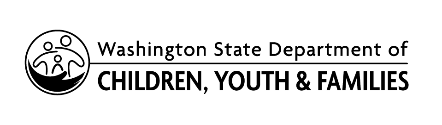 Reembolso por transporte mensual para el cuidadorCaregiver Monthly Transportation ReimbursementReembolso por transporte mensual para el cuidadorCaregiver Monthly Transportation ReimbursementReembolso por transporte mensual para el cuidadorCaregiver Monthly Transportation ReimbursementReembolso por transporte mensual para el cuidadorCaregiver Monthly Transportation ReimbursementReembolso por transporte mensual para el cuidadorCaregiver Monthly Transportation ReimbursementReembolso por transporte mensual para el cuidadorCaregiver Monthly Transportation ReimbursementReembolso por transporte mensual para el cuidadorCaregiver Monthly Transportation ReimbursementReembolso por transporte mensual para el cuidadorCaregiver Monthly Transportation ReimbursementReembolso por transporte mensual para el cuidadorCaregiver Monthly Transportation ReimbursementReembolso por transporte mensual para el cuidadorCaregiver Monthly Transportation ReimbursementReembolso por transporte mensual para el cuidadorCaregiver Monthly Transportation ReimbursementReembolso por transporte mensual para el cuidadorCaregiver Monthly Transportation ReimbursementReembolso por transporte mensual para el cuidadorCaregiver Monthly Transportation ReimbursementReembolso por transporte mensual para el cuidadorCaregiver Monthly Transportation ReimbursementReembolso por transporte mensual para el cuidadorCaregiver Monthly Transportation ReimbursementReembolso por transporte mensual para el cuidadorCaregiver Monthly Transportation ReimbursementReembolso por transporte mensual para el cuidadorCaregiver Monthly Transportation ReimbursementReembolso por transporte mensual para el cuidadorCaregiver Monthly Transportation ReimbursementReembolso por transporte mensual para el cuidadorCaregiver Monthly Transportation ReimbursementReembolso por transporte mensual para el cuidadorCaregiver Monthly Transportation ReimbursementReembolso por transporte mensual para el cuidadorCaregiver Monthly Transportation ReimbursementReembolso por transporte mensual para el cuidadorCaregiver Monthly Transportation ReimbursementReembolso por transporte mensual para el cuidadorCaregiver Monthly Transportation ReimbursementReembolso por transporte mensual para el cuidadorCaregiver Monthly Transportation ReimbursementReembolso por transporte mensual para el cuidadorCaregiver Monthly Transportation ReimbursementReembolso por transporte mensual para el cuidadorCaregiver Monthly Transportation ReimbursementReembolso por transporte mensual para el cuidadorCaregiver Monthly Transportation ReimbursementReembolso por transporte mensual para el cuidadorCaregiver Monthly Transportation ReimbursementReembolso por transporte mensual para el cuidadorCaregiver Monthly Transportation ReimbursementReembolso por transporte mensual para el cuidadorCaregiver Monthly Transportation ReimbursementReembolso por transporte mensual para el cuidadorCaregiver Monthly Transportation ReimbursementReembolso por transporte mensual para el cuidadorCaregiver Monthly Transportation ReimbursementReembolso por transporte mensual para el cuidadorCaregiver Monthly Transportation ReimbursementReembolso por transporte mensual para el cuidadorCaregiver Monthly Transportation ReimbursementMES/AÑOMES/AÑOMES/AÑOMES/AÑONOMBRE DEL NIÑO/JOVENNOMBRE DEL NIÑO/JOVENNOMBRE DEL NIÑO/JOVENNOMBRE DEL NIÑO/JOVENNOMBRE DEL NIÑO/JOVENNOMBRE DEL NIÑO/JOVENNOMBRE DEL NIÑO/JOVENNOMBRE DEL NIÑO/JOVENNOMBRE DEL NIÑO/JOVENNOMBRE DEL NIÑO/JOVENNÚMERO DE ID DE CASONÚMERO DE ID DE CASONÚMERO DE ID DE CASONÚMERO DE ID DE CASONÚMERO DE ID DE CASONÚMERO DE ID DE CASONÚMERO DE PROVEEDORNÚMERO DE PROVEEDORNÚMERO DE PROVEEDORNÚMERO DE PROVEEDORNÚMERO DE PROVEEDORNÚMERO DE PROVEEDORNÚMERO DE PROVEEDORNÚMERO DE PROVEEDORNOMBRE DEL TRABAJADOR SOCIALNOMBRE DEL TRABAJADOR SOCIALNOMBRE DEL TRABAJADOR SOCIALNOMBRE DEL TRABAJADOR SOCIALNOMBRE DEL TRABAJADOR SOCIALNOMBRE DEL CUIDADOR: NOMBRE DEL CUIDADOR: NOMBRE DEL CUIDADOR: NOMBRE DEL CUIDADOR: NOMBRE DEL CUIDADOR: NOMBRE DEL CUIDADOR: NOMBRE DEL CUIDADOR: NOMBRE DEL CUIDADOR: NOMBRE DEL CUIDADOR: NOMBRE DEL CUIDADOR: NOMBRE DEL CUIDADOR: TIPO DE CUIDADOR  Cuidado de crianza     Familiar     OtroTIPO DE CUIDADOR  Cuidado de crianza     Familiar     OtroTIPO DE CUIDADOR  Cuidado de crianza     Familiar     OtroTIPO DE CUIDADOR  Cuidado de crianza     Familiar     OtroTIPO DE CUIDADOR  Cuidado de crianza     Familiar     OtroTIPO DE CUIDADOR  Cuidado de crianza     Familiar     OtroTIPO DE CUIDADOR  Cuidado de crianza     Familiar     OtroTIPO DE CUIDADOR  Cuidado de crianza     Familiar     OtroDIRECCIÓN DEL CUIDADORDIRECCIÓN DEL CUIDADORDIRECCIÓN DEL CUIDADORDIRECCIÓN DEL CUIDADORDIRECCIÓN DEL CUIDADORDIRECCIÓN DEL CUIDADORDIRECCIÓN DEL CUIDADORDIRECCIÓN DEL CUIDADORDIRECCIÓN DEL CUIDADORDIRECCIÓN DEL CUIDADORDIRECCIÓN DEL CUIDADORDIRECCIÓN DEL CUIDADORCIUDADCIUDADCIUDADCIUDADCIUDADCIUDADCIUDADESTADOESTADOCÓDIGO POSTALCÓDIGO POSTALCÓDIGO POSTALDIRECCIÓN DEL CUIDADORDIRECCIÓN DEL CUIDADORDIRECCIÓN DEL CUIDADORDIRECCIÓN DEL CUIDADORDIRECCIÓN DEL CUIDADORDIRECCIÓN DEL CUIDADORDIRECCIÓN DEL CUIDADORDIRECCIÓN DEL CUIDADORDIRECCIÓN DEL CUIDADORDIRECCIÓN DEL CUIDADORDIRECCIÓN DEL CUIDADORDIRECCIÓN DEL CUIDADORCIUDADCIUDADCIUDADCIUDADCIUDADCIUDADCIUDADESTADOESTADOCÓDIGO POSTALCÓDIGO POSTALCÓDIGO POSTALFECHADESDE/DIRECCIÓNHACIA/DIRECCIÓNHACIA/DIRECCIÓNHACIA/DIRECCIÓNHACIA/DIRECCIÓNHACIA/DIRECCIÓNMILLASTOTALESMILLASTOTALESOTROS GASTOS DE TRASLADOOTROS GASTOS DE TRASLADOOTROS GASTOS DE TRASLADOOTROS GASTOS DE TRASLADOOTROS GASTOS DE TRASLADOOTROS GASTOS DE TRASLADOOTROS GASTOS DE TRASLADOOTROS GASTOS DE TRASLADOPROPÓSITO DEL TRASLADO*PROPÓSITO DEL TRASLADO*PROPÓSITO DEL TRASLADO*PROPÓSITO DEL TRASLADO*PROPÓSITO DEL TRASLADO*SÓLO PARA USO DE LA OFICINASÓLO PARA USO DE LA OFICINAFECHADESDE/DIRECCIÓNHACIA/DIRECCIÓNHACIA/DIRECCIÓNHACIA/DIRECCIÓNHACIA/DIRECCIÓNHACIA/DIRECCIÓNMILLASTOTALESMILLASTOTALESACTIVIDADACTIVIDADACTIVIDADACTIVIDADACTIVIDADMONTOMONTOMONTOPROPÓSITO DEL TRASLADO*PROPÓSITO DEL TRASLADO*PROPÓSITO DEL TRASLADO*PROPÓSITO DEL TRASLADO*PROPÓSITO DEL TRASLADO*SÓLO PARA USO DE LA OFICINASÓLO PARA USO DE LA OFICINANOMBRENOMBRENOMBRENOMBRENOMBRENOMBREFECHAFECHAFECHAEl reembolso por transporte se limita a lo siguiente: 1)	El transporte es necesario para satisfacer las necesidades únicas del niño	identificadas en la planificación del caso con el trabajador social del niño.2)	El transporte no está disponible de ninguna otra fuente.3)	El reembolso no es pagadero por ninguna otra fuente.4)	Actividades permisibles de acuerdo con 5800. Reembolso por transporte para cuidadores y la política administrativa 1.07.02El reembolso por transporte se limita a lo siguiente: 1)	El transporte es necesario para satisfacer las necesidades únicas del niño	identificadas en la planificación del caso con el trabajador social del niño.2)	El transporte no está disponible de ninguna otra fuente.3)	El reembolso no es pagadero por ninguna otra fuente.4)	Actividades permisibles de acuerdo con 5800. Reembolso por transporte para cuidadores y la política administrativa 1.07.02El reembolso por transporte se limita a lo siguiente: 1)	El transporte es necesario para satisfacer las necesidades únicas del niño	identificadas en la planificación del caso con el trabajador social del niño.2)	El transporte no está disponible de ninguna otra fuente.3)	El reembolso no es pagadero por ninguna otra fuente.4)	Actividades permisibles de acuerdo con 5800. Reembolso por transporte para cuidadores y la política administrativa 1.07.02El reembolso por transporte se limita a lo siguiente: 1)	El transporte es necesario para satisfacer las necesidades únicas del niño	identificadas en la planificación del caso con el trabajador social del niño.2)	El transporte no está disponible de ninguna otra fuente.3)	El reembolso no es pagadero por ninguna otra fuente.4)	Actividades permisibles de acuerdo con 5800. Reembolso por transporte para cuidadores y la política administrativa 1.07.02El reembolso por transporte se limita a lo siguiente: 1)	El transporte es necesario para satisfacer las necesidades únicas del niño	identificadas en la planificación del caso con el trabajador social del niño.2)	El transporte no está disponible de ninguna otra fuente.3)	El reembolso no es pagadero por ninguna otra fuente.4)	Actividades permisibles de acuerdo con 5800. Reembolso por transporte para cuidadores y la política administrativa 1.07.02El reembolso por transporte se limita a lo siguiente: 1)	El transporte es necesario para satisfacer las necesidades únicas del niño	identificadas en la planificación del caso con el trabajador social del niño.2)	El transporte no está disponible de ninguna otra fuente.3)	El reembolso no es pagadero por ninguna otra fuente.4)	Actividades permisibles de acuerdo con 5800. Reembolso por transporte para cuidadores y la política administrativa 1.07.02El reembolso por transporte se limita a lo siguiente: 1)	El transporte es necesario para satisfacer las necesidades únicas del niño	identificadas en la planificación del caso con el trabajador social del niño.2)	El transporte no está disponible de ninguna otra fuente.3)	El reembolso no es pagadero por ninguna otra fuente.4)	Actividades permisibles de acuerdo con 5800. Reembolso por transporte para cuidadores y la política administrativa 1.07.02El reembolso por transporte se limita a lo siguiente: 1)	El transporte es necesario para satisfacer las necesidades únicas del niño	identificadas en la planificación del caso con el trabajador social del niño.2)	El transporte no está disponible de ninguna otra fuente.3)	El reembolso no es pagadero por ninguna otra fuente.4)	Actividades permisibles de acuerdo con 5800. Reembolso por transporte para cuidadores y la política administrativa 1.07.02El reembolso por transporte se limita a lo siguiente: 1)	El transporte es necesario para satisfacer las necesidades únicas del niño	identificadas en la planificación del caso con el trabajador social del niño.2)	El transporte no está disponible de ninguna otra fuente.3)	El reembolso no es pagadero por ninguna otra fuente.4)	Actividades permisibles de acuerdo con 5800. Reembolso por transporte para cuidadores y la política administrativa 1.07.02El reembolso por transporte se limita a lo siguiente: 1)	El transporte es necesario para satisfacer las necesidades únicas del niño	identificadas en la planificación del caso con el trabajador social del niño.2)	El transporte no está disponible de ninguna otra fuente.3)	El reembolso no es pagadero por ninguna otra fuente.4)	Actividades permisibles de acuerdo con 5800. Reembolso por transporte para cuidadores y la política administrativa 1.07.02El reembolso por transporte se limita a lo siguiente: 1)	El transporte es necesario para satisfacer las necesidades únicas del niño	identificadas en la planificación del caso con el trabajador social del niño.2)	El transporte no está disponible de ninguna otra fuente.3)	El reembolso no es pagadero por ninguna otra fuente.4)	Actividades permisibles de acuerdo con 5800. Reembolso por transporte para cuidadores y la política administrativa 1.07.02El reembolso por transporte se limita a lo siguiente: 1)	El transporte es necesario para satisfacer las necesidades únicas del niño	identificadas en la planificación del caso con el trabajador social del niño.2)	El transporte no está disponible de ninguna otra fuente.3)	El reembolso no es pagadero por ninguna otra fuente.4)	Actividades permisibles de acuerdo con 5800. Reembolso por transporte para cuidadores y la política administrativa 1.07.02El reembolso por transporte se limita a lo siguiente: 1)	El transporte es necesario para satisfacer las necesidades únicas del niño	identificadas en la planificación del caso con el trabajador social del niño.2)	El transporte no está disponible de ninguna otra fuente.3)	El reembolso no es pagadero por ninguna otra fuente.4)	Actividades permisibles de acuerdo con 5800. Reembolso por transporte para cuidadores y la política administrativa 1.07.02El reembolso por transporte se limita a lo siguiente: 1)	El transporte es necesario para satisfacer las necesidades únicas del niño	identificadas en la planificación del caso con el trabajador social del niño.2)	El transporte no está disponible de ninguna otra fuente.3)	El reembolso no es pagadero por ninguna otra fuente.4)	Actividades permisibles de acuerdo con 5800. Reembolso por transporte para cuidadores y la política administrativa 1.07.02El reembolso por transporte se limita a lo siguiente: 1)	El transporte es necesario para satisfacer las necesidades únicas del niño	identificadas en la planificación del caso con el trabajador social del niño.2)	El transporte no está disponible de ninguna otra fuente.3)	El reembolso no es pagadero por ninguna otra fuente.4)	Actividades permisibles de acuerdo con 5800. Reembolso por transporte para cuidadores y la política administrativa 1.07.02Por la presente certifico bajo pena de perjurio que ésta es una reclamación verdadera y correcta por los gastos necesarios en los que incurrí.Por la presente certifico bajo pena de perjurio que ésta es una reclamación verdadera y correcta por los gastos necesarios en los que incurrí.Por la presente certifico bajo pena de perjurio que ésta es una reclamación verdadera y correcta por los gastos necesarios en los que incurrí.Por la presente certifico bajo pena de perjurio que ésta es una reclamación verdadera y correcta por los gastos necesarios en los que incurrí.Por la presente certifico bajo pena de perjurio que ésta es una reclamación verdadera y correcta por los gastos necesarios en los que incurrí.Por la presente certifico bajo pena de perjurio que ésta es una reclamación verdadera y correcta por los gastos necesarios en los que incurrí.Por la presente certifico bajo pena de perjurio que ésta es una reclamación verdadera y correcta por los gastos necesarios en los que incurrí.Por la presente certifico bajo pena de perjurio que ésta es una reclamación verdadera y correcta por los gastos necesarios en los que incurrí.Por la presente certifico bajo pena de perjurio que ésta es una reclamación verdadera y correcta por los gastos necesarios en los que incurrí.El reembolso por transporte se limita a lo siguiente: 1)	El transporte es necesario para satisfacer las necesidades únicas del niño	identificadas en la planificación del caso con el trabajador social del niño.2)	El transporte no está disponible de ninguna otra fuente.3)	El reembolso no es pagadero por ninguna otra fuente.4)	Actividades permisibles de acuerdo con 5800. Reembolso por transporte para cuidadores y la política administrativa 1.07.02El reembolso por transporte se limita a lo siguiente: 1)	El transporte es necesario para satisfacer las necesidades únicas del niño	identificadas en la planificación del caso con el trabajador social del niño.2)	El transporte no está disponible de ninguna otra fuente.3)	El reembolso no es pagadero por ninguna otra fuente.4)	Actividades permisibles de acuerdo con 5800. Reembolso por transporte para cuidadores y la política administrativa 1.07.02El reembolso por transporte se limita a lo siguiente: 1)	El transporte es necesario para satisfacer las necesidades únicas del niño	identificadas en la planificación del caso con el trabajador social del niño.2)	El transporte no está disponible de ninguna otra fuente.3)	El reembolso no es pagadero por ninguna otra fuente.4)	Actividades permisibles de acuerdo con 5800. Reembolso por transporte para cuidadores y la política administrativa 1.07.02El reembolso por transporte se limita a lo siguiente: 1)	El transporte es necesario para satisfacer las necesidades únicas del niño	identificadas en la planificación del caso con el trabajador social del niño.2)	El transporte no está disponible de ninguna otra fuente.3)	El reembolso no es pagadero por ninguna otra fuente.4)	Actividades permisibles de acuerdo con 5800. Reembolso por transporte para cuidadores y la política administrativa 1.07.02El reembolso por transporte se limita a lo siguiente: 1)	El transporte es necesario para satisfacer las necesidades únicas del niño	identificadas en la planificación del caso con el trabajador social del niño.2)	El transporte no está disponible de ninguna otra fuente.3)	El reembolso no es pagadero por ninguna otra fuente.4)	Actividades permisibles de acuerdo con 5800. Reembolso por transporte para cuidadores y la política administrativa 1.07.02El reembolso por transporte se limita a lo siguiente: 1)	El transporte es necesario para satisfacer las necesidades únicas del niño	identificadas en la planificación del caso con el trabajador social del niño.2)	El transporte no está disponible de ninguna otra fuente.3)	El reembolso no es pagadero por ninguna otra fuente.4)	Actividades permisibles de acuerdo con 5800. Reembolso por transporte para cuidadores y la política administrativa 1.07.02El reembolso por transporte se limita a lo siguiente: 1)	El transporte es necesario para satisfacer las necesidades únicas del niño	identificadas en la planificación del caso con el trabajador social del niño.2)	El transporte no está disponible de ninguna otra fuente.3)	El reembolso no es pagadero por ninguna otra fuente.4)	Actividades permisibles de acuerdo con 5800. Reembolso por transporte para cuidadores y la política administrativa 1.07.02El reembolso por transporte se limita a lo siguiente: 1)	El transporte es necesario para satisfacer las necesidades únicas del niño	identificadas en la planificación del caso con el trabajador social del niño.2)	El transporte no está disponible de ninguna otra fuente.3)	El reembolso no es pagadero por ninguna otra fuente.4)	Actividades permisibles de acuerdo con 5800. Reembolso por transporte para cuidadores y la política administrativa 1.07.02El reembolso por transporte se limita a lo siguiente: 1)	El transporte es necesario para satisfacer las necesidades únicas del niño	identificadas en la planificación del caso con el trabajador social del niño.2)	El transporte no está disponible de ninguna otra fuente.3)	El reembolso no es pagadero por ninguna otra fuente.4)	Actividades permisibles de acuerdo con 5800. Reembolso por transporte para cuidadores y la política administrativa 1.07.02El reembolso por transporte se limita a lo siguiente: 1)	El transporte es necesario para satisfacer las necesidades únicas del niño	identificadas en la planificación del caso con el trabajador social del niño.2)	El transporte no está disponible de ninguna otra fuente.3)	El reembolso no es pagadero por ninguna otra fuente.4)	Actividades permisibles de acuerdo con 5800. Reembolso por transporte para cuidadores y la política administrativa 1.07.02El reembolso por transporte se limita a lo siguiente: 1)	El transporte es necesario para satisfacer las necesidades únicas del niño	identificadas en la planificación del caso con el trabajador social del niño.2)	El transporte no está disponible de ninguna otra fuente.3)	El reembolso no es pagadero por ninguna otra fuente.4)	Actividades permisibles de acuerdo con 5800. Reembolso por transporte para cuidadores y la política administrativa 1.07.02El reembolso por transporte se limita a lo siguiente: 1)	El transporte es necesario para satisfacer las necesidades únicas del niño	identificadas en la planificación del caso con el trabajador social del niño.2)	El transporte no está disponible de ninguna otra fuente.3)	El reembolso no es pagadero por ninguna otra fuente.4)	Actividades permisibles de acuerdo con 5800. Reembolso por transporte para cuidadores y la política administrativa 1.07.02El reembolso por transporte se limita a lo siguiente: 1)	El transporte es necesario para satisfacer las necesidades únicas del niño	identificadas en la planificación del caso con el trabajador social del niño.2)	El transporte no está disponible de ninguna otra fuente.3)	El reembolso no es pagadero por ninguna otra fuente.4)	Actividades permisibles de acuerdo con 5800. Reembolso por transporte para cuidadores y la política administrativa 1.07.02El reembolso por transporte se limita a lo siguiente: 1)	El transporte es necesario para satisfacer las necesidades únicas del niño	identificadas en la planificación del caso con el trabajador social del niño.2)	El transporte no está disponible de ninguna otra fuente.3)	El reembolso no es pagadero por ninguna otra fuente.4)	Actividades permisibles de acuerdo con 5800. Reembolso por transporte para cuidadores y la política administrativa 1.07.02El reembolso por transporte se limita a lo siguiente: 1)	El transporte es necesario para satisfacer las necesidades únicas del niño	identificadas en la planificación del caso con el trabajador social del niño.2)	El transporte no está disponible de ninguna otra fuente.3)	El reembolso no es pagadero por ninguna otra fuente.4)	Actividades permisibles de acuerdo con 5800. Reembolso por transporte para cuidadores y la política administrativa 1.07.02APROBADO PORAPROBADO PORAPROBADO PORAPROBADO PORAPROBADO PORAPROBADO PORFECHAFECHAFECHAEl reembolso por transporte se limita a lo siguiente: 1)	El transporte es necesario para satisfacer las necesidades únicas del niño	identificadas en la planificación del caso con el trabajador social del niño.2)	El transporte no está disponible de ninguna otra fuente.3)	El reembolso no es pagadero por ninguna otra fuente.4)	Actividades permisibles de acuerdo con 5800. Reembolso por transporte para cuidadores y la política administrativa 1.07.02El reembolso por transporte se limita a lo siguiente: 1)	El transporte es necesario para satisfacer las necesidades únicas del niño	identificadas en la planificación del caso con el trabajador social del niño.2)	El transporte no está disponible de ninguna otra fuente.3)	El reembolso no es pagadero por ninguna otra fuente.4)	Actividades permisibles de acuerdo con 5800. Reembolso por transporte para cuidadores y la política administrativa 1.07.02El reembolso por transporte se limita a lo siguiente: 1)	El transporte es necesario para satisfacer las necesidades únicas del niño	identificadas en la planificación del caso con el trabajador social del niño.2)	El transporte no está disponible de ninguna otra fuente.3)	El reembolso no es pagadero por ninguna otra fuente.4)	Actividades permisibles de acuerdo con 5800. Reembolso por transporte para cuidadores y la política administrativa 1.07.02El reembolso por transporte se limita a lo siguiente: 1)	El transporte es necesario para satisfacer las necesidades únicas del niño	identificadas en la planificación del caso con el trabajador social del niño.2)	El transporte no está disponible de ninguna otra fuente.3)	El reembolso no es pagadero por ninguna otra fuente.4)	Actividades permisibles de acuerdo con 5800. Reembolso por transporte para cuidadores y la política administrativa 1.07.02El reembolso por transporte se limita a lo siguiente: 1)	El transporte es necesario para satisfacer las necesidades únicas del niño	identificadas en la planificación del caso con el trabajador social del niño.2)	El transporte no está disponible de ninguna otra fuente.3)	El reembolso no es pagadero por ninguna otra fuente.4)	Actividades permisibles de acuerdo con 5800. Reembolso por transporte para cuidadores y la política administrativa 1.07.02El reembolso por transporte se limita a lo siguiente: 1)	El transporte es necesario para satisfacer las necesidades únicas del niño	identificadas en la planificación del caso con el trabajador social del niño.2)	El transporte no está disponible de ninguna otra fuente.3)	El reembolso no es pagadero por ninguna otra fuente.4)	Actividades permisibles de acuerdo con 5800. Reembolso por transporte para cuidadores y la política administrativa 1.07.02El reembolso por transporte se limita a lo siguiente: 1)	El transporte es necesario para satisfacer las necesidades únicas del niño	identificadas en la planificación del caso con el trabajador social del niño.2)	El transporte no está disponible de ninguna otra fuente.3)	El reembolso no es pagadero por ninguna otra fuente.4)	Actividades permisibles de acuerdo con 5800. Reembolso por transporte para cuidadores y la política administrativa 1.07.02El reembolso por transporte se limita a lo siguiente: 1)	El transporte es necesario para satisfacer las necesidades únicas del niño	identificadas en la planificación del caso con el trabajador social del niño.2)	El transporte no está disponible de ninguna otra fuente.3)	El reembolso no es pagadero por ninguna otra fuente.4)	Actividades permisibles de acuerdo con 5800. Reembolso por transporte para cuidadores y la política administrativa 1.07.02El reembolso por transporte se limita a lo siguiente: 1)	El transporte es necesario para satisfacer las necesidades únicas del niño	identificadas en la planificación del caso con el trabajador social del niño.2)	El transporte no está disponible de ninguna otra fuente.3)	El reembolso no es pagadero por ninguna otra fuente.4)	Actividades permisibles de acuerdo con 5800. Reembolso por transporte para cuidadores y la política administrativa 1.07.02El reembolso por transporte se limita a lo siguiente: 1)	El transporte es necesario para satisfacer las necesidades únicas del niño	identificadas en la planificación del caso con el trabajador social del niño.2)	El transporte no está disponible de ninguna otra fuente.3)	El reembolso no es pagadero por ninguna otra fuente.4)	Actividades permisibles de acuerdo con 5800. Reembolso por transporte para cuidadores y la política administrativa 1.07.02El reembolso por transporte se limita a lo siguiente: 1)	El transporte es necesario para satisfacer las necesidades únicas del niño	identificadas en la planificación del caso con el trabajador social del niño.2)	El transporte no está disponible de ninguna otra fuente.3)	El reembolso no es pagadero por ninguna otra fuente.4)	Actividades permisibles de acuerdo con 5800. Reembolso por transporte para cuidadores y la política administrativa 1.07.02El reembolso por transporte se limita a lo siguiente: 1)	El transporte es necesario para satisfacer las necesidades únicas del niño	identificadas en la planificación del caso con el trabajador social del niño.2)	El transporte no está disponible de ninguna otra fuente.3)	El reembolso no es pagadero por ninguna otra fuente.4)	Actividades permisibles de acuerdo con 5800. Reembolso por transporte para cuidadores y la política administrativa 1.07.02El reembolso por transporte se limita a lo siguiente: 1)	El transporte es necesario para satisfacer las necesidades únicas del niño	identificadas en la planificación del caso con el trabajador social del niño.2)	El transporte no está disponible de ninguna otra fuente.3)	El reembolso no es pagadero por ninguna otra fuente.4)	Actividades permisibles de acuerdo con 5800. Reembolso por transporte para cuidadores y la política administrativa 1.07.02El reembolso por transporte se limita a lo siguiente: 1)	El transporte es necesario para satisfacer las necesidades únicas del niño	identificadas en la planificación del caso con el trabajador social del niño.2)	El transporte no está disponible de ninguna otra fuente.3)	El reembolso no es pagadero por ninguna otra fuente.4)	Actividades permisibles de acuerdo con 5800. Reembolso por transporte para cuidadores y la política administrativa 1.07.02El reembolso por transporte se limita a lo siguiente: 1)	El transporte es necesario para satisfacer las necesidades únicas del niño	identificadas en la planificación del caso con el trabajador social del niño.2)	El transporte no está disponible de ninguna otra fuente.3)	El reembolso no es pagadero por ninguna otra fuente.4)	Actividades permisibles de acuerdo con 5800. Reembolso por transporte para cuidadores y la política administrativa 1.07.02APROBACIÓN DEL SUPERVISOR (PARA REEMBOLSOS SUPERIORES A $200)APROBACIÓN DEL SUPERVISOR (PARA REEMBOLSOS SUPERIORES A $200)APROBACIÓN DEL SUPERVISOR (PARA REEMBOLSOS SUPERIORES A $200)APROBACIÓN DEL SUPERVISOR (PARA REEMBOLSOS SUPERIORES A $200)APROBACIÓN DEL SUPERVISOR (PARA REEMBOLSOS SUPERIORES A $200)APROBACIÓN DEL SUPERVISOR (PARA REEMBOLSOS SUPERIORES A $200)FECHAFECHAFECHAEl reembolso por transporte se limita a lo siguiente: 1)	El transporte es necesario para satisfacer las necesidades únicas del niño	identificadas en la planificación del caso con el trabajador social del niño.2)	El transporte no está disponible de ninguna otra fuente.3)	El reembolso no es pagadero por ninguna otra fuente.4)	Actividades permisibles de acuerdo con 5800. Reembolso por transporte para cuidadores y la política administrativa 1.07.02El reembolso por transporte se limita a lo siguiente: 1)	El transporte es necesario para satisfacer las necesidades únicas del niño	identificadas en la planificación del caso con el trabajador social del niño.2)	El transporte no está disponible de ninguna otra fuente.3)	El reembolso no es pagadero por ninguna otra fuente.4)	Actividades permisibles de acuerdo con 5800. Reembolso por transporte para cuidadores y la política administrativa 1.07.02El reembolso por transporte se limita a lo siguiente: 1)	El transporte es necesario para satisfacer las necesidades únicas del niño	identificadas en la planificación del caso con el trabajador social del niño.2)	El transporte no está disponible de ninguna otra fuente.3)	El reembolso no es pagadero por ninguna otra fuente.4)	Actividades permisibles de acuerdo con 5800. Reembolso por transporte para cuidadores y la política administrativa 1.07.02El reembolso por transporte se limita a lo siguiente: 1)	El transporte es necesario para satisfacer las necesidades únicas del niño	identificadas en la planificación del caso con el trabajador social del niño.2)	El transporte no está disponible de ninguna otra fuente.3)	El reembolso no es pagadero por ninguna otra fuente.4)	Actividades permisibles de acuerdo con 5800. Reembolso por transporte para cuidadores y la política administrativa 1.07.02El reembolso por transporte se limita a lo siguiente: 1)	El transporte es necesario para satisfacer las necesidades únicas del niño	identificadas en la planificación del caso con el trabajador social del niño.2)	El transporte no está disponible de ninguna otra fuente.3)	El reembolso no es pagadero por ninguna otra fuente.4)	Actividades permisibles de acuerdo con 5800. Reembolso por transporte para cuidadores y la política administrativa 1.07.02El reembolso por transporte se limita a lo siguiente: 1)	El transporte es necesario para satisfacer las necesidades únicas del niño	identificadas en la planificación del caso con el trabajador social del niño.2)	El transporte no está disponible de ninguna otra fuente.3)	El reembolso no es pagadero por ninguna otra fuente.4)	Actividades permisibles de acuerdo con 5800. Reembolso por transporte para cuidadores y la política administrativa 1.07.02El reembolso por transporte se limita a lo siguiente: 1)	El transporte es necesario para satisfacer las necesidades únicas del niño	identificadas en la planificación del caso con el trabajador social del niño.2)	El transporte no está disponible de ninguna otra fuente.3)	El reembolso no es pagadero por ninguna otra fuente.4)	Actividades permisibles de acuerdo con 5800. Reembolso por transporte para cuidadores y la política administrativa 1.07.02El reembolso por transporte se limita a lo siguiente: 1)	El transporte es necesario para satisfacer las necesidades únicas del niño	identificadas en la planificación del caso con el trabajador social del niño.2)	El transporte no está disponible de ninguna otra fuente.3)	El reembolso no es pagadero por ninguna otra fuente.4)	Actividades permisibles de acuerdo con 5800. Reembolso por transporte para cuidadores y la política administrativa 1.07.02El reembolso por transporte se limita a lo siguiente: 1)	El transporte es necesario para satisfacer las necesidades únicas del niño	identificadas en la planificación del caso con el trabajador social del niño.2)	El transporte no está disponible de ninguna otra fuente.3)	El reembolso no es pagadero por ninguna otra fuente.4)	Actividades permisibles de acuerdo con 5800. Reembolso por transporte para cuidadores y la política administrativa 1.07.02El reembolso por transporte se limita a lo siguiente: 1)	El transporte es necesario para satisfacer las necesidades únicas del niño	identificadas en la planificación del caso con el trabajador social del niño.2)	El transporte no está disponible de ninguna otra fuente.3)	El reembolso no es pagadero por ninguna otra fuente.4)	Actividades permisibles de acuerdo con 5800. Reembolso por transporte para cuidadores y la política administrativa 1.07.02El reembolso por transporte se limita a lo siguiente: 1)	El transporte es necesario para satisfacer las necesidades únicas del niño	identificadas en la planificación del caso con el trabajador social del niño.2)	El transporte no está disponible de ninguna otra fuente.3)	El reembolso no es pagadero por ninguna otra fuente.4)	Actividades permisibles de acuerdo con 5800. Reembolso por transporte para cuidadores y la política administrativa 1.07.02El reembolso por transporte se limita a lo siguiente: 1)	El transporte es necesario para satisfacer las necesidades únicas del niño	identificadas en la planificación del caso con el trabajador social del niño.2)	El transporte no está disponible de ninguna otra fuente.3)	El reembolso no es pagadero por ninguna otra fuente.4)	Actividades permisibles de acuerdo con 5800. Reembolso por transporte para cuidadores y la política administrativa 1.07.02El reembolso por transporte se limita a lo siguiente: 1)	El transporte es necesario para satisfacer las necesidades únicas del niño	identificadas en la planificación del caso con el trabajador social del niño.2)	El transporte no está disponible de ninguna otra fuente.3)	El reembolso no es pagadero por ninguna otra fuente.4)	Actividades permisibles de acuerdo con 5800. Reembolso por transporte para cuidadores y la política administrativa 1.07.02El reembolso por transporte se limita a lo siguiente: 1)	El transporte es necesario para satisfacer las necesidades únicas del niño	identificadas en la planificación del caso con el trabajador social del niño.2)	El transporte no está disponible de ninguna otra fuente.3)	El reembolso no es pagadero por ninguna otra fuente.4)	Actividades permisibles de acuerdo con 5800. Reembolso por transporte para cuidadores y la política administrativa 1.07.02El reembolso por transporte se limita a lo siguiente: 1)	El transporte es necesario para satisfacer las necesidades únicas del niño	identificadas en la planificación del caso con el trabajador social del niño.2)	El transporte no está disponible de ninguna otra fuente.3)	El reembolso no es pagadero por ninguna otra fuente.4)	Actividades permisibles de acuerdo con 5800. Reembolso por transporte para cuidadores y la política administrativa 1.07.02APROBACIÓN DEL ADMINISTRADOR DEL ÁREA (PARA REEMBOLSOS SUPERIORES A $300)APROBACIÓN DEL ADMINISTRADOR DEL ÁREA (PARA REEMBOLSOS SUPERIORES A $300)APROBACIÓN DEL ADMINISTRADOR DEL ÁREA (PARA REEMBOLSOS SUPERIORES A $300)APROBACIÓN DEL ADMINISTRADOR DEL ÁREA (PARA REEMBOLSOS SUPERIORES A $300)APROBACIÓN DEL ADMINISTRADOR DEL ÁREA (PARA REEMBOLSOS SUPERIORES A $300)APROBACIÓN DEL ADMINISTRADOR DEL ÁREA (PARA REEMBOLSOS SUPERIORES A $300)FECHAFECHAFECHAADMINISTRADOR DE NEGOCIOS REGIONAL (PARA REEMBOLSOS SUPERIORES A $500)ADMINISTRADOR DE NEGOCIOS REGIONAL (PARA REEMBOLSOS SUPERIORES A $500)ADMINISTRADOR DE NEGOCIOS REGIONAL (PARA REEMBOLSOS SUPERIORES A $500)ADMINISTRADOR DE NEGOCIOS REGIONAL (PARA REEMBOLSOS SUPERIORES A $500)ADMINISTRADOR DE NEGOCIOS REGIONAL (PARA REEMBOLSOS SUPERIORES A $500)ADMINISTRADOR DE NEGOCIOS REGIONAL (PARA REEMBOLSOS SUPERIORES A $500)FECHAFECHAFECHA* Incluya “RT” si las millas recorridas son de ida y vuelta, y no sólo de ida.* Incluya “RT” si las millas recorridas son de ida y vuelta, y no sólo de ida.* Incluya “RT” si las millas recorridas son de ida y vuelta, y no sólo de ida.* Incluya “RT” si las millas recorridas son de ida y vuelta, y no sólo de ida.* Incluya “RT” si las millas recorridas son de ida y vuelta, y no sólo de ida.* Incluya “RT” si las millas recorridas son de ida y vuelta, y no sólo de ida.* Incluya “RT” si las millas recorridas son de ida y vuelta, y no sólo de ida.* Incluya “RT” si las millas recorridas son de ida y vuelta, y no sólo de ida.* Incluya “RT” si las millas recorridas son de ida y vuelta, y no sólo de ida.* Incluya “RT” si las millas recorridas son de ida y vuelta, y no sólo de ida.* Incluya “RT” si las millas recorridas son de ida y vuelta, y no sólo de ida.* Incluya “RT” si las millas recorridas son de ida y vuelta, y no sólo de ida.* Incluya “RT” si las millas recorridas son de ida y vuelta, y no sólo de ida.* Incluya “RT” si las millas recorridas son de ida y vuelta, y no sólo de ida.* Incluya “RT” si las millas recorridas son de ida y vuelta, y no sólo de ida.* Incluya “RT” si las millas recorridas son de ida y vuelta, y no sólo de ida.* Incluya “RT” si las millas recorridas son de ida y vuelta, y no sólo de ida.* Incluya “RT” si las millas recorridas son de ida y vuelta, y no sólo de ida.* Incluya “RT” si las millas recorridas son de ida y vuelta, y no sólo de ida.* Incluya “RT” si las millas recorridas son de ida y vuelta, y no sólo de ida.* Incluya “RT” si las millas recorridas son de ida y vuelta, y no sólo de ida.* Incluya “RT” si las millas recorridas son de ida y vuelta, y no sólo de ida.* Incluya “RT” si las millas recorridas son de ida y vuelta, y no sólo de ida.* Incluya “RT” si las millas recorridas son de ida y vuelta, y no sólo de ida.